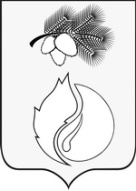 ДУМА ГОРОДА КЕДРОВОГОРЕШЕНИЕТомская областьг.КедровыйО ежегодном отчете Мэра города Кедрового о результатах его деятельности, деятельности местной администрации и иных подведомственных Главе муниципального образования органов местного самоуправления за 2022 годЗаслушав ежегодный отчет Мэра города Кедрового о результатах его деятельности, деятельности местной администрации и иных подведомственных Главе муниципального образования органов местного самоуправления за 2022 год, в соответствии со статьями 35, 36 Федерального закона от 06.10.2003 № 131-ФЗ «Об общих принципах организации местного самоуправления в Российской Федерации», статьями 8, 9 Устава городского округа «Город Кедровый»РЕШИЛА:1. Принять ежегодный отчет Мэра города Кедрового о результатах его деятельности, деятельности местной администрации и иных подведомственных Главе муниципального образования органов местного самоуправления за 2022 год к сведению, согласно приложению к настоящему решению.2. Признать деятельность Главы муниципального образования «Город Кедровый» и Администрации муниципального образования «Город Кедровый» за 2022 год удовлетворительной.3. Настоящее решение разместить на официальном сайте Администрации города Кедрового в информационно-телекоммуникационной сети «Интернет»: www.kedradm.ru.Председатель Думы города Кедрового					                          Л.В. ГозаУтвержденоПриложениек решению Думы города Кедровогоот ______________ 2023 г. № _____Ежегодный отчет Мэра города Кедрового о результатах его деятельности, деятельности местной администрации и иных подведомственных Главе муниципального образования органов местного самоуправления за 2022 годУважаемые депутаты!В соответствии с Федеральным законом № 131-ФЗ «Об общих принципах организации местного самоуправления в Российской Федерации» и Уставом городского округа «Город Кедровый». Сегодня я предоставляю Думе отчет о своей работе в рамках полномочий, определенных мне Уставом, и отчет о деятельности Администрации муниципального образования «Город Кедровый» и иных подведомственных мне органов местного самоуправления за 2022 год1. Демографическая, социально-политическая и экономическая ситуацияДеятельность Администрации, органов Администрации, ее структурных подразделений и муниципальных учреждений муниципального образования «Город Кедровый»  строилась в пределах полномочий, определенных федеральным и областным законодательством, Уставом городского округа и Стратегией социально-экономического развития муниципального образования «Город Кедровый» до 2030 года, главной стратегической целью которой является повышение качества жизни за счет наращивания экономического потенциала территории, бесперебойного функционирования всех систем жизнеобеспечения и их дальнейшего развития, социальной стабильности, сбалансированности местного бюджета, повышения эффективности бюджетных расходов и исполнения расходных обязательств муниципального образования. Актуализированная Стратегия была утверждена решением Думы города Кедрового от 28.12.2021 № 76 и излагается полностью в новой редакции, с учетом изменившихся социально-экономических условий за период реализации Стратегии 2015-2020 годов, которые не были предусмотрены в действующих стратегических документах.В целях обеспечения экономической, социальной и финансовой стабильности в муниципальном образовании в течение отчетного года проводилась взвешенная бюджетная политика, направленная на реализацию мер по сохранению и увеличению налогового потенциала; обеспечение сбалансированности бюджетной системы с целью безусловного исполнения действующих расходных обязательств; повышение доступности и качества предоставления муниципальных услуг.Приоритетным направлением в работе в 2022 году - безусловное выполнение задач, поставленных Президентом Российской Федерации Владимиром Владимировичем Путиным в Указе «О национальных целях и стратегических задачах развития Российской Федерации на период до 2024 года».Указанные базовые документы определяли и будут определять в дальнейшем работу Администрации города Кедрового в ближайшие годы. Социально-экономические показателиВажнейшими показателями эффективности работы органов местного самоуправления являются текущий уровень жизни населения, демографическая ситуация, социально-экономическое положение территории, развитие социальной, коммунальной и транспортной инфраструктуры. Демография, рынок труда, заработная платаЗа 2022 год численность населения муниципального образования была скорректирована Томскстатом с учётом итогов Всероссийской переписи населения 2020 года, что привело к снижению показателя численности более чем на 10%. По состоянию на 01.01.2023 численность постоянного населения, по данным статистики, составила 2 634 человека (на 01.01.2022 - 2 938 человек), из них городское население снизилось на 70 человек и составило - 1 816 человек (69% населения), в сельских населенных пунктах муниципального образования проживают 818 жителей (31%), что на 234 человека меньше уровня прошлого года. Число прибывших на территорию за отчетный год составило 146 человек, выбывших – 144 человека, таким образом, в отличии от прошлого года, в целом по муниципальному образованию наблюдается миграционный прирост населения (+2) человека. При этом прирост численности за счет миграции по городу составил (+ 20) человек, по сельским населенным пунктам (-18) человек. Демографическая ситуация в муниципальном образовании за январь-декабрь 2022 года, как и в целом по Томской области, характеризовалась процессом естественной убыли населения, обусловленным превышением числа умерших над числом родившихся. В отчетном году отмечается естественная убыль населения (-8 человек), на территории родилось 27 детей, (в 2021 году – 26), число умерших составило 35 человек, что на 2 человека меньше уровня 2021 года. По итогам переписи также наблюдается демографическое старение местного населения - средний возраст по муниципальному образованию увеличился и составил 40,4 года (за 2021 - 36,8 лет), для сравнения в целом по Томской области – 39,9 лет, по Российской Федерации – 41,1 лет.Снижается доля населения трудоспособного возраста в общей численности населения, которая составляет 54%, доля населения старше трудоспособного возраста растет – 24%, младше трудоспособного возраста также постепенно снижается - 22%. Улучшение демографической ситуации на территории муниципального образования является одним из основных приоритетов социально-экономического развития городского округа. Реализация мероприятий в данном направлении определена Стратегией социально-экономического развития «Город Кедровый» до 2030 года. Мероприятия приоритета  «Повышение качества жизни и развитие социальной сферы» будут направлены на повышение эффективности функционирования отраслей социальной сферы, модернизацию жилищно-коммунального хозяйства, формирование культурного пространства и здорового образа жизни, что в совокупности будет способствовать снижению миграционного оттока населения, сохранению численности постоянного населения, улучшению демографической ситуации, повышению комфортности проживания в муниципальном образовании.Пропаганда здорового образа жизни, проведение мероприятий, направленных на отказ от вредных привычек, организация физкультурно-массовой и спортивной работы с населением, обеспечение экологического воспитания населения, мероприятия, направленные на повышение значимости института семьи, поощрение многодетных семей – все эти направления демографической политики постоянно реализуются и будут реализовываться муниципальными учреждениями городского округа в рамках муниципальных программ и национальных проектов.Будет продолжена работа над устранением основных причин миграции населения – это низкая транспортная доступность, замкнутость, нехватка квалифицированных кадров в области здравоохранения и образования, снижение уровня и качества услуг в указанной области. Мероприятия по данным направлениям активно реализовывались и в текущем году, о чем подробнее далее по докладу.Уровень регистрируемой безработицы на конец 2022 года составил 2,2% (на 31.12.2021 – 1,9%). В течение 2022 года на территории муниципального образования велась полномасштабная работа по снижению числа безработных граждан. Основные направления работы: организация взаимодействия с Центром социальной поддержки населения г.Кедрового по вопросам предоставления адресной социальной помощи в виде социальных контрактов (всего за 2022 год было заключено 7 социальных контрактов на поиск работы, из них 5 человек были успешно трудоустроены, 2 – на развитие предпринимательства и 1 социальный контракт на преодоление трудной жизненной ситуации); содействие самозанятости безработных граждан (за 2022 год число самозанятых граждан увеличилось на 8 человек и составило 49 человек); одному  индивидуальному предпринимателю предоставлена субсидия на открытие бизнеса от Администрации города Кедрового в рамках муниципального конкурса «Бизнес-старт»; на базе Центра занятости населения прошли дополнительное профессиональное обучение (профессиональную переподготовку) 6 человек из числа безработных граждан и 2 женщины, находящиеся в отпуске по уходу за ребенком до 3-х лет, 5 человек из числа обученных были трудоустроены; в течение года осуществлялась организация оплачиваемых общественных работ (7 человек), а также трудоустройство несовершеннолетних подростков в каникулярное время, были охвачены все желающие 92 человека, из них 14 человек, состоящие на учете КДН, 26 детей из многодетных и малообеспеченных семей;  по итогам проведенных мероприятий по снижению неформальной занятости за 2022 год было выявлено 17 неформально занятых и 13 из них были легализованы; информирование о наличии вакансий производилось в течение года на регулярной основе посредством размещения вакансий в газете «В краю кедровом»; обеспечивалось разъяснение и распространение существующих мер поддержки бизнеса и населения и другие мероприятия.Несмотря на реализуемые меры, число безработных граждан с начала года увеличилось на 5 человек и по состоянию на 31.12.2022 составило 41 человек, что в первую очередь связано с недостаточным числом предлагаемых вакансий на рынке труда.Приоритетной задачей для муниципалитета является повышение жизненного уровня населения через увеличение его доходов. Среднемесячная номинальная начисленная заработная плата работников крупных и средних предприятий и некоммерческих организаций (по данным Томскстата) за 2022 год составила 57 590,50 руб. (за 2021 год -  53 331,60), рост заработной платы по сравнению с 2021 годом составил 8%.Информация о реализации Указа Президента № 597 от 07.05.2012 «О мероприятиях по реализации государственной и социальной политики» в части повышения заработной платы отдельных категорий работников социальной сферы и наукиВеличина прожиточного минимума с 01.01.2023 (утв. Постановлением Администрации ТО от 20.12.2022 № 587а)Минимальный размер оплаты труда по муниципальному образованию «Город Кедровый», утвержденный Региональным соглашением (с учетом начисления районного коэффициента (50%) и северной надбавки (50%)):с 01.01.2021– 25 584 руб. (рост к уровню 2020 года – 5,5%);с 01.01.2022 – 27 780 руб. (рост к уровню 2021 года – 8,6%);с 01.06.2022 - 30 558 руб. (рост к уровню 2021 года на 19,4%, к уровню 01.01.2022 года – 10%);с 01.01.2023 – 32 484 руб. (рост к уровню 01.06.2022 года – 6,3%).2. Бюджет Исполнение бюджета города Кедрового за 2022 год по доходам составило 369 506,69 тыс. руб. или на 100% от плановых назначений (368 489,14 тыс. руб.), из них налоговые и неналоговые доходы – 28 722,53 тыс. руб., безвозмездные поступления –337 325,54 тыс. руб. Темп роста доходов по сравнению с 2021 годом (220 887,66 тыс. руб.) составил 174%. План по налоговым и неналоговым доходам исполнен на 104% с темпом роста к 2021 году 99,6%.Фактическое исполнение НДФЛ составило 12 197,44 тыс. руб. или 100% от годовых назначений. Рост поступлений в 2022 году по отношению к 2021 году на сумму 781,73 тыс. руб. связан с постановкой на учет обособленного подразделения и началом осуществления деятельности налогоплательщиком ООО «Газпром Недра» и увеличением минимального размера оплаты труда.Фактические поступления по УСН составили 1 391,53 тыс. руб., что составило 100% от плана. Снижение поступлений в 2022 году по сравнению с 2021 годом на сумму 34,29 тыс. руб. произошел в связи со снижением поступлений в 2022 году от ИП Губачев М.В.Фактические поступления по ЕНВД составили 14,83 тыс. руб. или 100% от годовых значений. Снижение поступлений по сравнению с аналогичным периодом прошлого года на общую сумму 288,02 тыс. руб. связано с отменой с 01.01.2021 ЕНВД и переходом на применение другой системы налогообложения всеми налогоплательщиками, ранее применявшими данный налоговый режим.Фактические поступления по налогу, взимаемому в связи с применением патентной системы налогообложения, составили 838,36 тыс. руб. или 100% от годовых назначений. По сравнению с 2021 годом наблюдается снижение поступлений в 2022 году на 165,35 тыс. руб. за счет уменьшения годового дохода и количества выданных патентов.Фактические поступления по налогам на имущество (имущество физических лиц и земельный налог) составили 439,38 тыс. руб. или 100% от годовых значений. Неналоговые доходы исполнены в размере 10 873,93 тыс. руб., что составляет 108% от первоначального плана. Снижение поступлений по неналоговым доходам в 2022 году по отношению к 2021 составило 760,55 тыс. руб.Снижение поступлений 2022 года по сравнению с 2021 годом произошло по следующим доходным источникам:- доходы, получаемые в виде арендной платы за земли после разграничения государственной собственности на землю, а также средства от продажи права на заключение договоров аренды указанных земельных участков (за исключением земельных участков бюджетных и автономных учреждений), снизились на 161,54 тыс. руб., так как в местный бюджет не поступили основные платежи за аренду земельных участков, находящихся в муниципальной собственности, от ООО «Северная Тепловая Компания», в то время как в 2021 году были поступления по исполнительным листам от ООО «Северная Тепловая Компания» за 2019 год;- доходы от сдачи в аренду имущества, находящегося в оперативном управлении органов государственной власти, органов местного самоуправления, государственных внебюджетных фондов и созданных ими учреждений (за исключением имущества бюджетных и автономных учреждений), снизились на 118,32 тыс. руб., так как были расторгнуты договоры аренды имущества со арендодателями ОГАУ «Бакчарское районное ветеринарное управление» и ГУП ТО «Областное ДРСУ», от которых в 2021 году в бюджет муниципального образования «Город Кедровый» поступали платежи;- доходы от оказания платных услуг (работ) и компенсации затрат государства сократились на 1 050,03 тыс. руб. в связи с тем, что в МКДОУ детский сад №1 «Родничок», уменьшилось количество детей, в связи с чем снизились поступления по родительской плате. Кроме того, по муниципальному учреждению «Культура» 19.01.2021 поступил платеж от ООО «РАППЭА» за публикацию информационного материала, а 2022 году аналогичных поступлений не было;- доходы от продажи материальных и нематериальных активов снизились на 195,35 тыс. руб. в связи с тем, что в 2021 году было продано на торгах нежилое здание (спецавтобаза), а в 2022 г. по аукциону продан тракторный прицеп;- доходы от продажи земельных участков, государственная собственность на которые не разграничена, сократились на 275, 40 тыс. руб. в связи с тем, что в 2021 году были проданы земельные участки под размещение производственных баз, а в 2022 году было продано 7 земельных участков для ведения личного подсобного хозяйства в сельских населенных пунктах;- поступления по штрафам, санкциям, возмещению ущерба снизились на 45,69 тыс. руб. в связи с сокращением числа штрафов за административные правонарушения;- снижение прочих неналоговых доходов на 100,07 тыс. руб. связано с тем, что в 2021 году инициативные платежи от населения были больше на 68,4 тыс. руб., чем 2022 году, а также 31.12.2022 поступил невыясненный платеж, ошибочно зачисленный в доходы бюджета, в сумме 58,0 тыс. руб.При этом, произошел рост поступлений по неналоговым доходам по сравнению с 2021 годом по следующим доходным источникам:- доходы, получаемые в виде арендной платы за земельные участки, государственная собственность на которые не разграничена, а также средства от продажи права на заключение договоров аренды указанных земельных участков, увеличились на 1 103,90 тыс. руб. в связи с тем, что поступили платежи за 1-4 квартал в размере 317 842,32 руб. ООО «ДЛС», по исполнительным листам получено 17 461,40 руб., из них 17 096,96 руб. - ИП Кипиченкова О.В., 364,44 руб. - ООО «Северная Тепловая Компания». Также поступили текущие платежи за 4 квартал 2022 года;- прочие доходы от использования имущества и прав, находящихся в государственной и муниципальной собственности (за исключением имущества бюджетных и автономных учреждений, а также имущества государственных и муниципальных унитарных предприятий, в том числе казенных), увеличились на 82,04 тыс. руб. в связи заключением договоров найма жилых помещений маневренного фонда с ООО «Стройсервис» на 10 жилых помещений;В структуре налоговых и неналоговых доходов бюджета наибольший удельный вес составляют: - налог на доходы физических лиц – 42%;- арендная плата за земельные участки, государственная собственность на которые не разграничена, а также средства от продажи права на заключение договоров аренды указанных земельных участков – 23%;- доходы от оказания платных услуг (работ) и компенсации затрат государства – 10%;- акцизы – 9%; - налог, взимаемый в связи с применением упрощенной системы налогообложения – 5%.На остальные налоги и сборы приходится лишь 11% в общем объеме налоговых и неналоговых доходов. При этом местные налоги в структуре налоговых и неналоговых доходов бюджета составляют 1%.Доходы от безвозмездных поступлений в бюджет города Кедрового в 2022 году составляют 179% по отношению к 2021 году. Это связано с увеличением межбюджетных трансфертов из областного и федерального бюджета на 148 665,86 тыс. руб. Основная причина роста межбюджетных трансфертов – выделение средств на реализацию мероприятий по модернизации школьных систем образования в МКОУ СОШ № 1 г. Кедрового (общая сумма финансирования по всем мероприятиям составила 141 534,99 тыс. руб.).В 2022 году было привлечено в бюджет безвозмездных поступлений от физических и юридических на сумму 5 359,24 тыс. руб. (в 2021 году – 6 086,56 тыс. руб.), в том числе:Бюджет муниципального образования «Город Кедровый» за 2022 год по расходам исполнен в сумме 368 774,52 тыс. руб. или на 96% плановых назначений (383 923,49 тыс. руб.). Темп роста к 2021 году (219 726,32 тыс. руб.) составил 168%. Абсолютное отклонение от уровня 2021 года составляет 149 048,20 тыс. руб. В функциональной структуре расходов наибольший удельный вес составляют расходы на образование – 69%, общегосударственные вопросы – 12%, жилищно-коммунальное хозяйство – 6%, культуру, кинематографию – 7%.Бюджет сохраняет свою социальную направленность. Так совокупная доля расходов бюджета на образование, культуру, социальную политику, физическую культуру и спорт в общем объеме расходов бюджета 2022 года составила 78% (286 368,55 тыс. руб.).В 2022 году бюджет города Кедрового формировался и исполнялся в программном формате. В муниципальном образовании реализовывалось 15 муниципальных программ на сумму 367 310,84 тыс. руб., что составляет 99,6% от общего числа расходов. По непрограммному направлению расходов отражены средства резервных фондов Администрации Томской области (350,00 тыс. руб.), расходы на осуществление полномочий по составлению (изменению) списков кандидатов в присяжные заседатели федеральных судов общей юрисдикции в Российской Федерации (20,70 тыс. руб.), оплата иных платежей, в том числе по решениям суда (1 092,98 тыс. руб.).Бюджет исполнен с профицитом 732,17 тыс. руб. при планируемом дефиците 15 434,35 тыс. руб. Муниципальный долг на 01.01.2023 отсутствует. Муниципальные гарантии не предоставлялись.3. Инвестиции Согласно Стратегии социально-экономического развития муниципального образования, органы местного самоуправления продолжают реализацию основных социальных проектов, направленных на улучшение качества жизни в муниципальном образовании: строительство и ремонт спортивных сооружений, детских площадок, модернизация и обновление коммунальной инфраструктуры города, благоустройство территории, в том числе обустройство мест отдыха. Ежегодно обновляется материально-техническая база муниципальных учреждений, обеспечивается безопасность предоставления муниципальных услуг в сфере образования и культуры, производится модернизация систем коммуникационной связи, замена технического и компьютерного оборудования крупных учреждений частной формы собственности. В связи с чем, наблюдается ежегодный рост уровня инвестиций в основной капитал. За 2022 год объем инвестиций в стоимостном выражении превысил уточненный уровень 2021 года в 2,5 раза и составил 75,869 млн. руб. (за 2021 год – 30,957 млн. руб.). Значительный рост инвестиций в 2022 году связан с тем, что основную часть инвестиций – 61,34 млн. руб. (80,8%) составили собственные средства крупных организаций частной формы собственности, осуществляющих деятельность на территории городского округа, бюджетные средства составили 14,53 млн. руб. (19,2%), что свидетельствует о повышении инвестиционной активности в реальном секторе экономики. Инвестиции были направлены на пополнение материально-технической базы бюджетных учреждений и крупных частных организаций – покупка информационного, компьютерного и телекоммуникационного оборудования, транспортных средств, обновление прочего оборудования, строительство и ввод в эксплуатацию новых сооружений.В ближайшие годы ожидается постепенный рост бюджетных инвестиций за счет реализации в 2023-2025 годах социально-значимых, масштабных проектов благоустройства общественных территорий городского округа «Город Кедровый», привлечения средств как из областного, так и из федерального бюджета и внебюджетных источников, проведения мероприятий по повышению инвестиционного имиджа территории и формированию благоприятной среды для ведения бизнеса.В целях повышения инвестиционной привлекательности на территории городского округа были внедрены следующие успешные муниципальные практики: - сформирована система информационной и консультационной поддержки и популяризации предпринимательской деятельности, в том числе на базе МФЦ г. Кедрового;- создан и осуществляет свою деятельность по утвержденному плану работы Координационный совет по улучшению инвестиционного климата и развитию предпринимательства на территории муниципального образования «Город Кедровый»; - разработан и размещен в открытом доступе на официальном сайте Администрации города Кедрового Инвестиционный паспорт муниципального образования «Город Кедровый»;- приняты ряд нормативных правовых актов, направленных на развитие инвестиционной и предпринимательской деятельности, в том числе: о предоставлении субъектам инвестиционной деятельности льготных условий пользования, имуществом (льготная аренда), находящимся в муниципальной собственности, по сокращению процедур и сроков, регламентирующих предоставление услуг для бизнеса, по развитию конкурентной среды на территории.4. Малый и средний бизнес На территории муниципального образования предпринимательская деятельность осуществляется исключительно субъектами малого предпринимательства, с численностью работников до 100 человек. Средний и крупный бизнес отсутствует. На 01.01.2023 общее число субъектов малого предпринимательства составляет 66 единиц, из них:- индивидуальные предприниматели – 61 ед.- микропредприятия (ООО Кедр»; ООО «Ласточка»; ООО «Лада») – 3 ед.- малые предприятия (ООО «Северная Тепловая Компания»; ООО «Кедровская Жилищная Компания») – 2 ед.За 2022 год количество индивидуальных предпринимателей без образования юридического лица снизилось на 2 единицы (в 2021 году – 63 ед., на конец 2022 года – 61 ед.), число юридических лиц частной формы собственности по сравнению с 2021 годом снизилось на 1 единицу. Закрытие предпринимательской деятельности связано либо с отъездом с территории, либо в связи с переходом на самозанятость. В течение года число «самозанятых» граждан значительно увеличилось и составило 49 человек. Введение нового специального, более упрощенного налогового режима для самозанятых граждан «Налог на профессиональный доход» способствовало легализации занятости и увеличению числа граждан, оказывающих услуги в сфере перевозок пассажиров и грузов, оказания косметических услуг, фотоуслуг, клининговых услуг, погрузочно-разгрузочных работ и других видов деятельности.Основными видами экономической деятельности в сфере малого предпринимательства являются: оптовая и розничная торговля – 39% от общего числа, транспортировка и хранение (в основном услуги такси) – 30%, обрабатывающие производства – 4,3%, деятельность гостиниц и предприятий общественного питания – 4,3%.По данным баланса трудовых ресурсов Администрации города Кедрового, в сфере малого предпринимательства занято 317 человек, что составляет 24,9% от численности населения занятого в экономике (1 274 человека). Доля численности, занятых в сфере малого и среднего предпринимательства ежегодно увеличивается за счет открытия новых объектов торговли, общественного питания, реализации предпринимательских проектов, а также благодаря мероприятиям по недопущению неформальной занятости. В сфере потребительского рынка было реализовано 4 инвестиционных проекта:1. Открытие мини-маркета «Малина», организатор ИП Романов Д.В. Стадия реализации проекта – завершен; 2. Открытие кафе, организатор ИП Томилов Д.В. Стадия реализации проекта – завершен;3. С целью изготовления профилированного бруса создана производственная площадка на территории города Кедрового, организатор Чариков Е.А. Стадия реализации проекта – реализуется;4. Открытие мини-маркета «Черно-белое», организатор ИП Матюшина Т.Ю. Стадия реализации проекта – завершен.Дальнейшее социально-экономическое положение муниципалитета, на данный момент, напрямую зависит от развития малого предпринимательства. В целях повышения предпринимательской активности и расширения спектра услуг, предоставляемых субъектами малого предпринимательства, в городском округе с 2015 года реализуется муниципальная программа «Создание условий для развития предпринимательства на территории муниципального образования «Город Кедровый». В рамках данной программы ежегодно реализуются ряд мероприятий для повышения имиджа и поддержки малого предпринимательства. Кроме того, организуется конкурс предпринимательских проектов «Бизнес-старт». За период 2012-2022 год было реализовано 12 бизнес-проектов, объем средств областного и местного бюджетов – 3,61 млн. руб., было создано более 20 новых рабочих мест. Поддержка заявленных проектов способствовала открытию объектов общественного питания, магазинов, расширению спектра бытовых услуг на территории муниципального образования. В 2022 году на поддержку и реализацию проекта начинающего предпринимателя «Создание производственной площадки на территории города Кедрового с целью изготовления профилированного бруса» направлено 500 000,00 руб. В рамках данного проекта будет создано 3 рабочих места. В 2022 году впервые была выделена субсидия в виде софинансирования местного и областного бюджета по мероприятию «Иные приоритетные мероприятия, направление на развитие малого и среднего предпринимательства, в том числе предоставление субсидии субъектам малого и среднего предпринимательства в целях возмещения части затрат, связанных с производством хлебобулочных и мучных кондитерских изделий». Получателями субсидии стали 3 индивидуальных предпринимателя, было выделено средств на общую сумму 93 858,11 руб.В течение года на официальном сайте Администрации города Кедрового опубликовывалась и актуализировалась информация для субъектов малого и среднего предпринимательства о мерах поддержки и ведении бизнеса «Мой Бизнес», «Бизнес-навигатор МСП». «Фонд Наше Будущее», «Программа стимулирования кредитования субъектов МСП».По вопросам предпринимательской и инвестиционной деятельности были организованы обучающие семинары в онлайн формате, оказана консультационная поддержка по вопросу участия в конкурсе «Бизнес-старт», проведены в очном формате «круглые столы» с участием представителей Администрации города Кедрового, прокураторы, отделения Пенсионного фонда по вопросам изменения законодательства в 2022 году.В декабре 2022 года проведен ежегодный конкурс на новогоднее оформление объектов среди организаций и предпринимателей. На конкурс на лучшее новогоднее оформление витрин, фасадов зданий и прилегающей к зданиям территории среди организаций и индивидуальных предпринимателей, реализующих товары и оказывающих услуги в сфере потребительского рынка на территории муниципального образования «Город Кедровый» в 2022 году, поступало 10 заявок. Конкурсной комиссией принято решение, что в соответствии с положением о проведении конкурса и критериями оценки конкурса, призовые места получили все участники.5. Развитие личных подсобных хозяйствВ муниципальном образовании отсутствуют сельскохозяйственные организации, сельскохозяйственный сектор представлен исключительно личными подсобными хозяйствами населения, число которых на конец 2022 года составило 622 единицы. Объем производства сельскохозяйственной продукции в 2021 году увеличился и составил 62,55 млн. руб., что составляет 104,7% к уровню 2020 года (60 млн. руб.) в сопоставимых ценах, оценка 2022 года – 61 млн. руб. Производство гражданами основных видов сельскохозяйственной продукции (картофель, овощи, мясо, молоко и яйцо) остается неизменным и производится в основном для собственных нужд населения. Используемая посевная площадь в хозяйствах населения постепенно снижается и по данным статистики в 2021 году составила 33,5 га (в 2020 году – 33,7 га). Несмотря на это, валовый сбор картофеля и овощей в натуральном выражении в отчетном году увеличился на 9,4%.За 2021 год наблюдается снижение производства основных продуктов животноводства в хозяйствах населения. Объем производства молока, по данным Статистки, в 2021 году составил 226 тонн (88,3% к уровню 2020 года), яйцо – 136 тыс. шт. (снижение к уровню прошлого года в 3 раза), мяса в живом весе – 146 тонн (98% к уровню 2020 года).На конец 2022 года в личных подсобных хозяйствах населения муниципального образования численность крупного рогатого скота увеличилась на 3,2% по сравнению с уровнем 2021 года и составила 129 голов. Наблюдается увеличение поголовья овец и птиц.Развитие муниципального образования, благосостояние села, повышение уровня доходов сельского населения невозможно без развития сельского хозяйства. Мероприятия подпрограммы «Устойчивое развитие сельских территорий муниципального образования «Город Кедровый» предусматривают:-  поддержку личных подсобных хозяйств населения посредством возмещения части затрат на приобретение крупного рогатого скота;- поддержку на покупку сельскохозяйственной техники и оборудования; - решение вопросов по развитию инфраструктуры первичной переработки, объектов хранения и транспортировки сельскохозяйственной продукции, для улучшения рынка сбыта и расширения ассортимента экологически чистой продукции. На базе крупных личных подсобных хозяйств возможно в будущем развитие фермерства. Задачей муниципальных органов управления является поддержать и финансово, в пределах бюджета, и организационно все будущие начинания в данном направлении.На получение государственной поддержки в виде субсидии на содержание трех и более коров в 2022 году обратился 1 гражданин, ведущих ЛПХ. Данное направление государственной поддержки охватило содержание 5 коров на общую сумму 25 000,00 руб. (в 2021 году - обратились 3 гражданина на содержание 19 коров на общую сумму 95 000,00 руб.). Бесплатно для населения на нашей территории предоставляется государственная поддержка по осеменению коров. Благодаря приобретенному оборудованию из средств местного бюджета данную государственную поддержку осуществляем с 2018 года. В 2022 году на реализацию данной государственной поддержки заявлений не поступало.В течение года продолжала функционировать муниципальная ярмарка для реализации сельскохозяйственной продукции, как среди местных производителей, так и иногородних. За 2022 год было выдано 4 разрешения на торговлю и реализовано продукции на 250 000,00 руб.6. Муниципальное имуществоПо итогам работы за 2022 год достигнуты следующие показатели в использовании имущества, находящегося в собственности муниципального образования «Город Кедровый».Доходы от аренды муниципального имущества составили 196 675,68 руб., что составило 98% от плана (200 000,00 руб.). За отчетный период заключено:- договоров аренды муниципального имущества - 1;- договоров безвозмездного пользования – 0;- договоров оперативного управления – 0.Расторгнуто договоров аренды – 2.Проведен 1 аукцион на право заключения договоров аренды муниципального имущества (перезаключен договор аренды с Бурнатной Е.Г. на новый срок).Итоги приватизации муниципального имущества муниципального образования «Город Кедровый» за 2022 годИтоги приватизации жилых помещений муниципального образования «Город Кедровый» за 2022 годЗа 2022 год в бюджет муниципального образования поступили денежные средства от доходов за социальный найм в размере 397 629,56 руб. (план на 2022 год – 393 900,00 руб.), в том числе по претензионной работе 117 440,20 руб., что составило 101%. В результате претензионной работы было направлено 51 письмо нанимателям жилых помещений муниципального жилого фонда.Заключено договоров: социального найма – 3; специализированного найма жилого помещения - 7, в том числе 1 договора найма маневренного жилищного фонда, 5 договора найма служебных жилых помещений.Расторгнуто 13 договоров найма, из них: социального найма – 6; специализированного найма жилого помещения - 4, в том числе 2 договора найма маневренного жилищного фонда, 2 договора найма служебных жилых помещений.От сдачи в аренду земельных участков в бюджет муниципального образования поступили денежные средства в размере 6 579 540,46 руб., из них по земельным участкам, предоставленным в аренду юридическим лицам и индивидуальным предпринимателям – 6 244 474,62 руб., физическим лицам – 355 065,84 руб., что составило 113% от плана (5 842 450,00 руб.). Заключено 6 договоров аренды на земельные участки из них: 1 договоров с юридическими лицами и 5 договоров аренды с физическими лицами. Расторгнуто 13 договоров аренды, из них: с физическими лицами - 9 договоров, с юридическими лицами – 4 договора. Продано 8 земельных участков общей площадью 12 661 кв.м. (1,2661 га.) на общую сумму 232,74 тыс. рублей.7. Жилищный вопросПостановлением Правительства Российской Федерации от 27.02.2018 № 201 «Об отнесении муниципального образования «Город Кедровый» Томской области к местностям, приравненным к районам Крайнего Севера» город Кедровый с прилегающими поселками, вошел в федеральный Перечень «северных» территорий, жители которых имеют право на получение государственного жилищного сертификата для приобретения (строительства) жилого помещения. В Администрации города Кедрового в рамках реализации основного мероприятия «Выполнение государственных обязательств по обеспечению жильем категорий граждан, установленных федеральным законодательством» государственной программы Российской Федерации «Обеспечение доступным комфортным жильем и коммунальными услугами Российской Федерации» граждан, выезжающих из районов Крайнего Севера и приравненных к ним местностей», формируются списки по 3 категориям из 4 возможных (инвалиды, пенсионеры, работающие), нет граждан, состоящих на учете в категории «Безработные».На 01.01.2023 в списках состоит на учете 166 граждан, из них в категории «Инвалиды» - 9 человек, в категории «Пенсионеры» – 116 человек, в категории «Работающие» - 41 человек.Все состоящие на учете граждане признаны участниками основного мероприятия.По состоянию на 01.01.2023 за период с 01.01.2019 по 01.01.2023 Департаментом архитектуры и строительства Томской области выдано 10 государственных жилищных сертификатов.Государственный жилищный сертификат получен 7 гражданами из категории «Инвалиды», 3 гражданами из категории «Работающие». На получение государственного жилищного сертификата в 2023 году подали заявления 51 гражданин, из них 7 граждан из категории «Инвалиды», 34 гражданина из категории «Пенсионеры», 10 - из категории «Работающие».Информация по вводу в эксплуатацию жилья на территории муниципального образования «Город Кедровый»8. Жилищно-коммунальное хозяйство В рамках основного мероприятия «Снижение количества аварий в системах отопления, водоснабжения и водоотведения коммунального комплекса Томской области» подпрограммы «Развитие и модернизация коммунальной инфраструктуры Томской области» государственной программы Томской области «Развитие коммунальной инфраструктуры в Томской области» в 2022 году по соглашению бюджету муниципального образования «Город Кедровый» выделены денежные средства в общем объеме 1 558 255,15 руб. (1 353 967,9 руб. – областной бюджет, 204 287,25 руб. – местный бюджет). Выполнены следующие мероприятия:Дополнительно на денежные средства ООО «Газпром трансгаз Томск» были приобретены материалы, необходимые для поддержания работоспособности котельной в г.Кедровом на общую сумму 1 827 825,62 руб.9. Дорожная деятельностьИз областного бюджета на ремонт автомобильных дорог местного значения бюджету муниципального образования «Город Кедровый» выделена субсидия в размере 4 685 000,00 руб., при софинансирование местного бюджета – 1 062 397,60 руб.Выполнены работы по ремонту следующих участков автомобильных дорог: В 2021 году заключен муниципальный контракт на содержание муниципальных автомобильных дорог общего пользования и сооружений на них на территории муниципального образования «Город Кедровый» с ГУП Томской области «Областное ДРСУ» на период с 03.03.2021 по 31.12.2023 на общую сумму 9 209 323,39 руб. В 2022 году на содержание автомобильных дорог израсходовано 2 722 538,96 руб. Работы выполнялись в соответствии с условиями муниципального контракта.Выполнены работы по устройству дощатых тротуаров в сельских населенных пунктах муниципального образования «Город Кедровый» на общую сумму 668 935,20 руб. (с. Пудино, ул. Советской до ул.Весенней (134 м), ул. Весенняя (136 м), от Промышленной до пер. Чкалова (72 м); п. Останино, ул. Новосибирская (72 м); п. Лушникова, пер. Аэропортовский (286 м)).10. Благоустройство и экология В рамках подпрограммы «Комплексное благоустройство муниципального образования «Город Кедровый» выполнены мероприятия на общую сумму 5 064 160,00 руб. в том числе: - транспортные услуги по благоустройству (2 361 359,00 рублей);- восстановление пешеходной переправы через р. Чузик (60 103,20 руб.);- обработка территорий противоклещевым препаратом (35 281,40 руб.);- в рамках реализации проекта устройства общественных кладбищ, расположенных на территории с. Пудино и г. Кедрового, выполнены работы по строительству деревянных туалетов (60 018,64 руб.) и работы по ограждению кладбища г. Кедрового (протяженность участка ограждения 20 м) (49 502,18 руб.);- выполнение работ по благоустройству территории, прилегающей к муниципальной ярмарке в с.Пудино (47 062,32 руб.);- приобретены информационные стенды (189 040,00 руб.);- в рамках муниципальной программы «Повышение энергетической эффективности на территории муниципального образования «Город Кедровый» приобретены светодиодные лампы и светильники для уличного освещения муниципального образования «Город Кедровый» (192 443,40 руб.);- прочие расходы составили 2 069 349,86 руб.В рамках благоустроительных работ ежегодно на общественных территориях высаживаются цветы. В 2022 году на общественных территориях «Центр 2.0» и «Центр 1.0» высажены кусты дерена и барбариса.Муниципальное образование «Город Кедровый» ежегодно участвует в Общероссийских Днях защиты от экологической опасности в Томской области в 2022 году. Активным участникам мероприятий Дней защиты - 2022 (32 человека) вручены благодарственные письма и поощрительные призы.Конкурс «Лучший дворик»В период с 01 июня по 01 сентября 2022 года на территории муниципального образования «Город Кедровый» проходил конкурс по благоустройству «Лучший Кедровский дворик» по следующим номинациям: «Самый уютный двор»; «Лучшая частная усадьба»; «Лучший цветник предприятия»; «Цветущий балкон»; «Лучший Арт-объект».В рамках конкурса проведены осмотры территории жилищного фонда, объектов социальной сферы, включающих тротуары, проезды, площадки, малые архитектурные формы, фасады зданий, озеленение. По итогам конкурса 18 участников отмечены поощрительными призами и грамотами.11. Проект «Формирование комфортной городской среды» С 2017 года муниципальное образование «Город Кедровый» участвует в реализации проекта «Формирование комфортной городской среды».  В 2022 году продолжено благоустройство общественной территории «Центр 1.0» в 1 микрорайоне г.Кедрового. Выполнены работы по благоустройству зоны №2 на сумму 7 944 653,56 руб., из них 7 320 998,25 руб. - федеральный бюджет, 226 440,63 руб. - областной бюджет, 397 214,68 руб. - местный бюджет. В ходе выполнения работ уложены тротуарная плитка и резиновое покрытие, установлены скамейки, детский игровой комплекс, канатная дорога, выложена декоративная стенка из мелких бетонных блоков, посажены кусты барбариса и кедр. В течение года велась активная работа по информированию населения о реализации программы по комфортной городской среде через официальный сайт Администрации города Кедрового, газету «В краю кедровом» и официальные аккаунты в социальных сетях. За весь период было опубликовано 1 320 постов и публикаций, всего 93 646 просмотров.С 2018 года Министерством строительства и жилищно-коммунального хозяйства РФ формируется Индекс качества городской среды. Результаты формирования Индекса качества городской среды используются в реализации положений Указа Президента Российской Федерации от 21.07.2020 г. №474 «О национальных целях развития Российской Федерации на период до 2030 года», национального проекта «Жилье и городская среда», в том числе для определения размера субсидии из федерального бюджета бюджетам субъектов Российской Федерации на поддержку государственных программ субъектов Российской Федерации и муниципальных программ формирования современной городской среды. В 2022 году у города Кедрового Индекс качества городской среды составил 179 баллов (2018 год – 141 балл, 2019 – 163 балла, 2020 год – 177 баллов, 2021 год - 180). Для достижения цели была проведена работа по добавлению в различные информационные карты информации об объектах торговли и социальных объектах, благоустроена дополнительно общественная территория. 12. Проект «Инициативное бюджетирование»С 2018 года муниципальное образование «Город Кедровый» участвует в реализации проекта «Инициативное бюджетирование», запущенный Департаментом финансов Томской области.В 2022 году было реализован один проект: «Благоустройство территории, г. Кедровый, 1 и 2 микрорайоны. Ремонт внутриквартальных проездов» на общую сумму 1 350 663,60 руб. В ходе исполнения муниципального контракта сложилась экономия в размере 94 161,60 руб., на которую были приобретены дорожные знаки. Общая сумма, направленная на реализацию проекта, составила 1 446 667,60 руб., из них: 976 500,63 руб. – областной бюджет, 392 150,00 руб. – местный бюджет, в том числе 78 016,97 руб. - благотворительные пожертвования граждан.За пять лет работы по «Инициативному бюджетированию» были успешно реализованы проекты: «Благоустройство центральной площади с. Пудино (1 и 2 этапы)», «Установка дополнительного освещения во 2 мкр. г. Кедрового», «Устройство тротуара в 1 микрорайоне г. Кедрового», «Обустройство дороги на переезде через р. Коньга (1 этап и 2 этап), «Ремонт дороги на ул. Северной с. Пудино», «Устройство тротуара в 1 микрорайоне г. Кедрового (от д.№11, 2 мкр. до школы г. Кедрового)», «Благоустройство территории, 636615, Томская область, г. Кедровый, 1 и 2 микрорайоны. Ремонт внутриквартальных проездов».13. Обращение с отходами, в том числе с твердыми коммунальными отходами, на территории муниципального образования «Город Кедровый» С 01.01.2019, в соответствии с действующим законодательством, на территории муниципального образования «Город Кедровый» стартовали мероприятия в рамках реализации реформы системы обращения с твердыми коммунальными отходами. В 2022 году в связи с отсутствием регионального оператора на территории муниципального образования «Город Кедровый» были заключены муниципальные контракты на оказание транспортных услуг по благоустройству общественных территорий, в рамках которого оказывались услуги по сбору и вывозу ТКО, на общую сумму 2 361 359,00 руб.В рамках муниципальной программы «Обращение с отходами, в том числе твердыми коммунальными отходами на территории муниципального образования «Город Кедровый» выполнены работы по ликвидации несанкционированного складирования отходов в п.Рогалево и п. Таванга на сумму 249 997,86 руб., обустройству нового участка для расширения полигона г.Кедрового на сумму 413 681,54 руб. Социальная сфераЭффективность деятельности местного самоуправления, прежде всего, оценивается по степени защищенности граждан, а также по доступности учреждений социальной сферы. Поэтому, социальная сфера оставалась одним из основных приоритетов нашей работы. Традиционно большое внимание уделяется учреждениям образования. 14. ОбразованиеОдним из условий социально-экономического развития и повышения благосостояния населения является обеспечение доступности качественного образования в соответствии с современными потребностями общества. Система образовательных организаций, созданная в муниципальном образовании, дает возможность удовлетворять запросы родителей, реализовывать возможности детей, предоставляя качественные образовательные услуги.Полномочия по предоставлению услуг общедоступного и бесплатного дошкольного, начального, основного и среднего общего образования реализовывались в отчетном году в рамках муниципальной программы «Развитие образования и организация отдыха детей в каникулярное время на территории муниципального образования «Город Кедровый», утвержденной постановлением Администрации города Кедрового от 10.11.2020 № 380.В муниципальном образовании «Город Кедровый» функционировали 3 образовательных организации: Муниципальное казенное дошкольное образовательное учреждение детский сад № 1 «Родничок» г. Кедрового (МКДОУ д\с №1 «Родничок» г. Кедрового); Муниципальное казенное общеобразовательное учреждение средняя общеобразовательная школа №1 г. Кедрового (МКОУ СОШ №1 г. Кедрового);Муниципальное автономное общеобразовательное учреждение Пудинская средняя общеобразовательная школа (МАОУ Пудинская СОШ), с 01.01.2023 переименована в муниципальное казенное общеобразовательное учреждение Пудинская СОШ (МКОУ Пудинская СОШ).Доступность дошкольного образования для детей в возрасте от 1,5 до 7 лет (включительно) на территории муниципального образования «Город Кедровый» составляет 100%, приняты все желающие в дошкольные общеобразовательные учреждения. Однако, доля детей от 1 до 7 лет, на 01.01.2023 получающих дошкольную образовательную услугу составляет 72,9%, причина неисполнения связана с отсутствием актуальной очереди в муниципальном образовании «Город Кедровый», есть родители (законные представители), получившие путевку, но передумавшие посещать детский сад, и есть часть родителей, зарегистрированных на территории, но фактически проживающих в других районах Томской области.Общая численность обучающихся в муниципальных общеобразовательных организациях по состоянию на 01.01.2023 составляет 425 человек, из них 108 человек (25%) обучаются в общеобразовательной организации, расположенной в сельской местности, в городской местности - 317 человек (75%). На протяжении ряда лет сохраняется нестабильная динамика численности обучающихся в муниципальных общеобразовательных организациях в связи с миграцией населения: 2019 год – 421 человек, 2020 год – 423 человека, 2021 год -410 человек, 2022 год – 425 человек.Удельный вес обучающихся организаций общего образования, обучающихся в соответствии с федеральными государственными образовательными стандартами, в общей численности обучающихся по итогам 2020 год – 91%, 2021 год - 100%, 2022 год – 100%.В общеобразовательных муниципальных организациях в 2022 году в первом полугодии использовалась дневная (очная) форма обучения. В связи с уходом МКОУ СОШ №1 г.Кедрового в мае на капитальный ремонт, организация образовательного процесса изменилась. Учебная деятельность проходила на базе трех учреждений с 01.09.2022 по 31.12.2022:- начальная школа обучалась в две смены в МКДОУ детский сад «Родничок» г.Кедрового (8 классов);- на базе ДК г.Кедрового обучались 6 и 7 классы в две смены (4 класса);- на базе МКОУ Пудинская СОШ остальные классы.Подвоз детей осуществлялся двумя автобусами общеобразовательных учреждений.Показатели реализации Дорожной карты по заработной платеСреднемесячная начисленная заработная плата работников муниципальных дошкольных образовательных организаций:Всего в школах в 2022 году работало 45 человек педагогического состава. Средняя педагогическая нагрузка составляла 28,5 часа. В МКОУ Пудинской СОШ в 2022 году был принят на работу учитель химии и биологии. В МКОУ СОШ №1 г. Кедрового принято 2 педагога - учитель русского языка и литературы и учитель истории и обществознания. МКДОУ детский сад №1 «Родничок» приняло 1 воспитателя. Таким образом, в сентябре 2022 года образовательные организации были обеспечены кадрами в полном объеме.По состоянию на 01.01.2023 в 3-х образовательных организациях муниципалитета – 2 вакансии (2 учителя начальных классов - в каждой школе по 1 вакансии), которые закрыты внутренним или внешним совмещением.Впервые получили или повысили квалификационную категорию следующие педагогические работники:-Данилко М.В., учитель химии МКОУ СОШ №1 г. Кедрового (высшая категория);- Саенко Е.А., учитель русского языка и литературы МКОУ СОШ №1 г. Кедрового (первая категория);- Плутиничек В.В., учитель математики МКОУ Пудинская СОШ (первая категория).В муниципальной методической службы работает 1 методист.Развитие дошкольного образованияНа территории муниципального образования «Город Кедровый» функционирует 1 дошкольная образовательная организация - Муниципальное казенное дошкольное образовательное учреждение - детский сад № 1 «Родничок» г. Кедрового (МКДОУ детский сад №1 «Родничок») и 1 дошкольная группа при Муниципальном казённом общеобразовательном учреждении Пудинская средняя общеобразовательная школа (МКОУ Пудинская СОШ).На 31.12.2022 в МКДОУ д\с №1 «Родничок» г. Кедрового общая числилось воспитанников - 99, в дошкольной группе Пудинской СОШ - 25. Численность воспитанников дошкольного возраста уменьшилась по сравнению с 2021 годом, так как после 2017 года произошло снижение рождаемости в муниципалитете и увеличился отток населения в связи с миграцией. Количество приезжающих меньше, чем выезжающих. На базе МКДОУ д\с №1 «Родничок» г. Кедрового в рамках национального проекта «Поддержка семей, имеющих детей» функционирует консультационный центр. Основной задачей которого является предоставления бесплатной методической, психолого-педагогической, диагностической и консультативной помощи, в том числе в дошкольных образовательных организациях и общеобразовательных организациях, если в них созданы соответствующие консультационные центры, родителям (законным представителям), имеющим детей в возрасте от 0 до 1,5 лет и не посещающих детский сад. В 2022 году услуги психолого-педагогической, методической и консультативной помощи получил 84 родителя. На эти цели было затрачено 453 200,00 руб.В рамках реализации национального проекта «Успех каждого ребёнка» воспитанники МКДОУ детский сад №1 «Родничок» принимали участие в следующих мероприятиях: - музыкально-патриотический марафон «За Россию» в поддержку участников СВО (29.04.2022), вокальные номера в исполнении воспитанников старшего возраста «Бравые солдаты», «Наша Родина сильна»;- праздничные мероприятия на центральной площади г. Кедрового, посвященные Дню города, демонстрация моделей одежды русского костюма воспитанниками старшего возраста (03.09.2022); - концерт «Голоса родной земли», посвященный Дню народного единства, танцевальный номер «Русский хоровод» на сцене городского Дома культуры (03.11.2022);- концерт агитбригады «Этих дней не смолкнет слава», вокальный номер в исполнении воспитанников старшей группы (06.05.2022);- концертная программа «Мы все Победою сильны», посвященная Дню Победы, вокальный номер «Все мы моряки» воспитанников старшей группы (Гноевой Иван, Овчаренко Илья) (09.05.2022);- мероприятие «На страже мира и добра», посвященное 23 февраля, танцевальный номер «Богатырская сила», вокальный номер в исполнении Овчаренко Ильи «Ты не бойся мама» (21.02.2022).Педагоги активно принимают участие во Всероссийских и региональных конкурсах, педагогических и с детьми. Наиболее активные педагоги: Миронова Ирина Владимировна, воспитатель высшей квалификационной категории (логопедическая группа), Титоренко Лилия Геннадьевна, воспитатель первой квалификационной категории (старшая группа), Чарикова Екатерина Михайловна, воспитатель (старшая группа). В рамках подготовки к новому учебному году было приобретено мягкое резиновое покрытие для спортивного зала на сумму 279 900,00 руб.; тренажеры для мозжечковой стимуляции – 17 775,00 руб. Благодаря помощи ООО «Газпром трансгаз Томск», приобретены 2 электроплиты для пищеблока на общую сумму 197 000,00 руб.Ремонты, запланированные в 2022 году за счет местного бюджета, выполнены в полном объеме: ремонт площадки из плит на территории детского сада – 31 952,00 руб., косметический ремонт помещений внутри здания и покраска МАФов на детских прогулочных площадках – 25 830,00 руб.Развитие общего образованияВ муниципальном образовании «Город Кедровый» функционируют 2 общеобразовательных организации: - Муниципальное казенное общеобразовательное учреждение средняя общеобразовательная школа №1 г. Кедрового (МКОУ СОШ №1 г. Кедрового);- Муниципальное автономное общеобразовательное учреждение Пудинская средняя общеобразовательная школа (МАОУ Пудинская СОШ), с 01.01.2023 переименована в муниципальное казенное общеобразовательное учреждение Пудинская СОШ (МКОУ Пудинская СОШ). В муниципальных общеобразовательных организациях обучалось 425 человек: 2022 год был непростым для образовательных учреждений муниципалитета, в первом полугодии обучение проводилось в очном формате с соблюдением рекомендаций Роспотребнадзора. С сентября месяца введены ФГОС 3-го поколения с 1-х по 5-е классы, так как Томская область вошла в пилотный проект. Согласно ФГОС:-изучение финансовой грамотности проводится в процессе преподавания учебных предметов;- второй иностранный язык является необязательным и изучается по согласованию с родителями, - по некоторым дисциплинам, например, математике, физике, химии, стандарты ввели базовый и углубленный уровни изучения. Теперь воспитание – это не отдельные уроки, а процесс, который должен быть органично вписан в традиционные предметы и внеурочную деятельность. Каждая рабочая неделя начинается с исполнения государственного гимна России и подъема государственного флага.Введены занятия «Разговоры о важном». На этих занятиях учитель и ребята говорят о ценностях российского общества, обсуждать важные события, произошедшие в мире, поднимать волнующие всех темы. В муниципальных общеобразовательных организациях введены советники директоров школ по воспитанию.14 июля 2022 года был подписан Закон «О российском движении молодежи». 18-20 декабря в Москве прошел первый съезд Российского движения детей и молодежи. Данные о движении первых были донесены до муниципалитетов и школ.В нашем муниципалитете созданы и работают следующие общественные движения обучающихся:- «Орлята России» (1-4 классы);- ЮИД (5-7 классы);- Школьный спортивный клуб объединяет следующие направления: шахматы 5-11 классы), тренажерный зал (5-7 классы), волейбол (5-8 классы), футбол в школе (1-4 классы);- Волонтёрский отряд «Артарес» (7-11 классы).В 2022 году государственная итоговая аттестация по образовательным программам среднего общего образования (далее - ГИА) проводилась в форме единого государственного экзамена (далее – ЕГЭ) для участников ГИА и (или) в форме государственного выпускного экзамена (далее - ГВЭ) для участников ГИА с ограниченными возможностями здоровья, детей-инвалидов и инвалидов, обучающихся, освоивших образовательные программы среднего общего образования. ЕГЭ сдавали 20 человек, из них МКОУ СОШ № 1 г. Кедрового – 15 человек, МКОУ Пудинская СОШ – 5 человек.Среди выбранных предметов: русский язык – 18 человек (из них: КСШ-13, ПСШ-5); ГВЭ – 2 человека; математика базовая – 11 человек (КСШ-7, ПСШ-4); ГВЭ -2 человека; математика профильная –7 человек (из них: КСШ -6, ПСШ-1); обществознание – 7 человек (из них: КСШ-5, ПСШ-2); история – 1 человек (из них: ПСШ-1); информатика – 3 человека (из них: КСШ-3); химия –1 человек (КСШ); физика –1 человек (КСШ).Все выпускники 9 и 11 классов (60 человек) успешно сдали годовую аттестацию. Выпускники образовательных организаций муниципального образования «Город Кедровый» успешно реализуют себя в профессиональном выборе. Поступили в различные образовательные организации высшего образования – 9 человек (8 выпускников МКОУ СОШ №1 г. Кедрового, 1 выпускник - МКОУ Пудинская СОШ), из них на бюджетные места – 4 человека, на целевое обучение – 1 человек, СУЗы – 12 человек (по 6 выпускников из каждой школы), 1 ребёнок никуда не поступил.Количество обучающихся с ограниченными возможностями здоровья (ОВЗ) среди обучающихся 9 классов составляет 26% от общего числа обучающихся (12 из 45 человек). В указанных школах количество обучающихся с ОВЗ в 2022 году сопоставимо с 2021 годом.Подвоз обучающихся в общеобразовательные организацииПодвоз обучающихся осуществляется в 2 общеобразовательных организациях, им охвачено 22 обучающихся. Для подвоза задействовано 2 автобуса. Все автобусы конструктивно соответствуют требованиям технического регламента школьного автобуса и срокам эксплуатации. На всех автобусах установлена система ГЛОНАС, тахографы, камеры и видеорегистраторы. Все школьные автобусы оборудованы маячками.Организация питанияОбучающиеся начальной школы обеспечены бесплатным горячим питанием в обеих школах– завтраком, в меню которого входит горячее блюдо и горячий напиток. Охват бесплатным горячим питанием детей начальной школы - 100% (на эти нужды выделено из федерального бюджета - 1 481 000,00 руб.).Дети с ОВЗ получают двухразовое бесплатное горячее питание – 100%.Охват питанием детей всех классов с 5 по 11 составляет 98 %.Школьные столовые находятся на аутсорсинге. Услуги по организации горячего питания в общеобразовательных организациях осуществляет индивидуальный предприниматель. Руководителями школ осуществляется контроль квалификации кадров, участвующих в организации питания в образовательных организациях, работающих у индивидуального предпринимателя.На уровне Администрации города Кедрового создан Совет по контролю за качеством питания в образовательных организациях муниципального образования «Город Кедровый», который собирается и рассматривает организации вопросы питания в образовательных организациях муниципалитета. Члены рабочей группы по контролю за организацией горячего питания школьников ежемесячно проводят проверки организации горячего питания. Также в школах осуществляется родительский контроль за питанием с заполнением чек-листов, разработанных Департаментом общего образования Томской области.Национальные проектыВ 2022 году в рамках регионального проекта «Цифровая образовательная среда» национального проекта «Образование» открыт Центр образования естественнонаучной и технологической направленности «Точка роста» на базе МКОУ Пудинская СОШ. Педагоги, которые работают в «Точке роста», прошли обучение по следующим направлениям: - «Управленческие аспекты организации цифровой образовательной среды в школе» - 1 человек; - «Внедрение современной и безопасной цифровой среды в образовательной организации» - 2 человека; - «Развитие современных педагогических компетенций в рамках проекта «Цифровая образовательная среда»» - 14 человек.Целью деятельности центра «Точка роста» является совершенствование условий для повышения качества образования, расширение возможностей обучающихся в освоении учебных предметов естественно-научной и технологической направленностей, программ дополнительного образования естественно-научной и технологической направленностей, а также для практической отработки учебного материала по учебным предметам «Физика», «Химия», «Биология». Для данной «Точки роста» было закуплено оборудование на сумму 1 188 890,00 руб. (ноутбуки на сумму 152 520,00 руб.; цифровые лаборатории – 739 010,00 руб., наборы робототехники – 244 000,00 руб., микроскопы – 35 532,00 руб., лицензия на право использования компьютерного программного обеспечения – 2 565,00 руб.). Все общеобразовательные организации перешли на единый журнал/дневник АИС «Сетевой город. Образование». Образовательные организации используют ЦОК: Якласс - МКОУ СОШ №1 г. Кедрового, Образовариум - МКОУ Пудинская СОШ. Данные мероприятия позволяют создать в школах современную и безопасную цифровую образовательную среду, обеспечивающую высокое качество и доступность образования всех видов и уровней. Дополнительное образованиеПрактическая реализация образовательной политики дополнительного образования осуществляется общеобразовательными организациями, имеющими лицензии на дополнительное образование. Центры образования цифрового и гуманитарного профилей «Точка роста» реализуют 35 программ дополнительного образования различной направленности (техническая, физкультурно-спортивная, социально-гуманитарная) и курс внеурочной деятельности: Создано 105 новых мест для реализации дополнительных общеобразовательных программ.В МКОУ СОШ №1 г. Кедрового реализуется программа дополнительного образования «Новые места ДОД. Деревообработка» (90 новых мест), в МКОУ Пудинская СОШ - «Новые места ДОД. Робототехника на основе Arduino» (15 новых мест).В 2022 году были разработаны и реализовались следующие программы: Шахматы (с 1 по 11 класс); Инфомир (с 1 по 4 класс); Робототехника (с 1 по 4 класс); VR (5-6 класс); Аэро (7-8 класс); 3D-моделирование (9-11 класс); Панорама (с 5 по 11 класс); Юный журналист (с 5 по 11 класс); Спортивная подготовка; Новые места ДОД. Деревообработка; Поющие строчки; Радуга; ЮИД; Драйв; Сделай себя сам; Клиш; Застава; За страницами учебника математики; Мир мультимедиа технологий; Биологические исследования, опыты; Школьный вестник; Пирамида.Все дети имеют возможность посещать несколько программ одновременно, при однократном учете, общий охват детей составляет 206 человек.В МКОУ СОШ №1 г. Кедрового программы дополнительного образования реализуют 5 педагогов, в том числе 2 педагога дополнительного образования по основной должности. Потребность в кадрах в 2022 году отсутствовала. В МКОУ Пудинская СОШ программы дополнительного образования реализуют 8 педагогов (внутреннее совместительство).Педагоги регулярно повышают свое мастерство участвуя в вебинарах, конференциях, областных и федеральных конкурсах.Реализация федерального проекта «Успех каждого ребенка»С целью ранней профориентации школьников в муниципалитете реализуются проекты:- «Проектория» (онлайн уроки) – 181 человек (однократно);- «Урок цифры» – 272 человека (однократно);- «Большая перемена» – 20 человек.В рамках поддержки и развития одаренных детей для обучающихся общеобразовательных школ проводились олимпиады, конкурсы, мероприятия социальной, интеллектуальной и технической направленности. Во Всероссийской олимпиаде школьников приняли участие на муниципальном этапе – 69 человек (победителей - 15 человек, призеров - 3 человека); на региональном этапе – 18 человек (призеров –нет).Ежегодно обе школы принимают участие в конкурсе «Живая классика». Участников муниципального этапа – 7 человек, победители: первое место - Крымская Милена, ученица 8 кл. МКОУ Пудинская СОШ; второе место - Федосов Александр, ученик 6 А кл. МКОУ СОШ №1 г.Кедрового; третье место - Овсянников Егор, ученик 5 Б кл. МКОУ СОШ №1 г. Кедрового и Сергеева Мария, ученица 7 кл. МКОУ Пудинская СОШ.Все образовательные организации приняли участие в научно-практической конференции «Юный исследователь». Победители: 1 место - воспитанники старшей группы МКДОУ детский сад №1 «Родничок» (руководители Чарикова Е.М., Паненко Т.В.), Капранов Игорь, ученик 3А кл. МКОУ СОШ №1 г. Кедрового (руководитель Лешкова В.М.), Голева Ксения, ученица 5 кл. МКОУ Пудинская СОШ (руководитель Макринский А.Н.), Моисеев Олег, ученик 10 кл. МКОУ СОШ №1 г. Кедрового (руководитель Карпов А.А.), 2 место разделили 3 ученика начальной школы МКОУ СОШ №1 г. Кедрового и 1 ученик начальной школы МКОУ Пудинская СОШ (руководители: Лешкова В.М., Гармышева Т.В., Карпов А.А.), ученица 8 Б кл. и 11 класса (руководители Лазарева Н.В., Курило А.И.); 3 место занял ученик 3 А МКОУ СОШ №1 г. Кедрового Кологривов Евгений (руководитель Дроздова В.В.).В конкурсе «Учитель года» на муниципальном этапе соревновались 4 педагога: 1 место разделили - Данилко Марина Владимировна и Сербушко Татьяна Федоровна, 2 место - Климова Наталья Леонидовна, 3 место -Курило Анастасия Ивановна.В отчетном году награждены ведомственными наградами следующие педагоги:- нагрудным знаком «За верность профессии» - Гришмановская Светлана Валентиновна;- нагрудным знаком «Молодость и профессионализм» - Данилко Марина Владимировна;- Почетной грамотой министерства Просвещения – Омельчук Ольга Викторовна.  Каникулярное времяВ рамках муниципальной программы «Развитие образования и организация отдыха детей в каникулярное время на территории муниципального образования «Город Кедровый» были организованы 3 смены в период школьных каникул. Во время осенних и весенних каникул 2022 года прошли смены фестиваля «Единство непохожих», в период летних каникул работал лагерь дневного пребывания на базе Пудинской средней школы. Всего за три смены отдохнуло 330 ребят из двух школ. Занятость подростков в летний период и свободное от учебы время - одно из важных направлений деятельности, приобщая несовершеннолетних к труду, мы даем им возможность получить первый трудовой опыт, заработать и сделать в будущем осознанный выбор профессии. Но, самое главное, - ребята понимают, что труд имеет цену и осознают ответственность за порученную работу.Для детей в возрасте 14-17 лет — это возможность открыть свой первый трудовой стаж, получить первую заработную плату, пусть и небольшую, пообщаться в рабочей обстановке с друзьями. Сделать самый первый шаг во взрослую жизнь.Ребята на практике прошли процедуру приема на работу, собрали для этого необходимый пакет документов, научились рассчитывать свое рабочее время, соблюдать правила трудовой дисциплины. Необходимо отметить, что приоритетное право при трудоустройстве принадлежало несовершеннолетним, оказавшимся в трудной жизненной ситуации: детям из многодетных, малообеспеченных, неполных и неблагополучных семей, детям-сиротам и детям, оставшимся без попечения родителей, а также подросткам, состоящим на учете КДН и ВШУ.Доход подростков сложился из заработной платы, выплачиваемой предприятием, принявшим на работу несовершеннолетнего гражданина и материальной поддержки, которую оказал ОГКУ «Центр занятости населения Бакчарского района и города Кедрового».Во временных работах приняли участие 92 подростка, из них: подростки, состоящие на учете в КДН и ВШУ - 14 человек; дети из многодетных и неполных семей - 26 человек.Подросткам предлагалось работать помощниками вожатых и библиотекарей, рабочими по благоустройству и озеленению территорий. Состояние безопасностиВ 2022 году все образовательные организации муниципалитета разработали новые паспорта безопасности в связи с изменением категории опасности объекта, так как согласно «Требованиям к антитеррористической защищённости объектов (территорий) Министерства просвещения Российской Федерации и объектов (территорий), относящихся к сфере деятельности Министерства просвещения РФ» с изменениями и дополнениями от 05.03.2022, они были отнесены к четвертой категории опасности. Поэтому изменились и требования к антитеррористической защищенности данных объектов, что нашло отражение в новых паспортах. С сентября 2022 года охрану образовательных организаций осуществляют в дневное время и в ночное время сторожа-вахтеры МКОУ СОШ № 1 г. Кедрового, МКОУ Пудинская СОШ, в МКДОУ детский сад №1 «Родничок» в ночное время сторож.В 2022 году на обеспечение антитеррористической защиты муниципальных объектов общего образования, выполнение мероприятий противодействия деструктивным идеологиям, модернизацию систем противопожарной защиты бюджету муниципального образования «Город Кедровый» выделены средства областного бюджета в размере 5 131 000,00 руб. для МКОУ СОШ №1 г. Кедрового, на них проведены следующие работы:- замена ограждения (террористическая защищенность) - 4 613 000,00 руб.;- изготовление (закупка) стендов по антитеррористической безопасности – 5 100,00 руб.;- установка уличного видеонаблюдения – 512 700,00 руб.Модернизация школьных систем образованияМКОУ СОШ №1 г. Кедрового вошла в 2022 году в федеральную программу «Модернизация школьных систем образования». В рамках программы проводился капитальный ремонт здания школы по отдельным видам работ, который проходил в 2 этапа: 1 этап: ремонт кровли; замена и ремонт окон; замена внутренних и наружных дверей; ремонт всех входных групп (тамбура, внешняя облицовка). 2 этап: ремонт отмостки здания; облицовка цоколя здания фасадными отделочными материалами; установка потолка «Армстронг»; замена освещения в помещениях школы; оборудование освещения по периметру здания (на крыше и по всем выходам); обустройство лестничных клеток кафельной плиткой; замена изношенных перегородок гардероба, комнаты спортивного инвентаря; окраска с оштукатуриванием, грунтованием, выравниванием стен (с простой окраской в подсобных помещениях); окрашивание труб отопления; частичный демонтаж\монтаж радиаторов; устройство сантехнических перегородок, смена кафельной плитки в санузлах; укладка в кабель слаботочных проводов; замена полов на линолеум с подготовкой основания частично; частичная смена сантехники; облицовка керамогранитом или кафельной плиткой колонн внутри здания; окраска стен по периметру здания от цоколя до окон; косметический ремонт столбов навесного этажа. Общая стоимость работ средств федерального, областного и местного бюджетов составила 124 665 294,86 руб. Также в рамках программы были выделены средства на приобретение мебели и оборудования:- оборудование кабинета химии (демонстрационные и лабораторные материалы, мебель – столы и стулья ученические, стол демонстрационный, шкафы, стол и стул для учителя);- оборудование кабинета биологии (демонстрационные и лабораторные материалы, мебель – столы и стулья ученические, стол демонстрационный, шкафы, стол и стул для учителя);- оборудование кабинета физики (демонстрационные и лабораторные материалы, мебель – столы и стулья ученические, стол демонстрационный, шкафы, стол и стул для учителя);- оборудование кабинета для воспитательной работы (телевизор, стол-трансформер, стулья, пуфы для коворкинг-зоны);- мебель для двух кабинетов начальных классов (столы и стулья ученические, шкафы, стол и стул для учителя);- мебель для школьной библиотеки (стеллажи, стулья, диван, кресла, стул для библиотекаря);- пуфы для коворкинг в зоны рекреации;- автомобильный городок;- гардероб. Общая сумма средств, использованных на приобретения средств обучения и воспитания составила 7 651 264,37 руб.В МКОУ Пудинскую СОШ было приобретено:- водогрейный твердотопливный котел для школьной котельной (716 973,55 руб.);- запчасти для школьного автобуса (61 680,00 руб.);- посуда для столовой (136 129,90 руб.);- оборудование для медкабинета на сумму (120 116,00 руб.);- мебель для кабинетов школы на сумму (408 900,00 руб.).15. КультураВ сеть учреждений культуры муниципального образования входят муниципальное учреждение «Культура» и подведомственные ему учреждения: Дом культуры г.Кедрового и Дом культуры с.Пудино, муниципальное бюджетное образовательное учреждение дополнительного образования «Детская школа искусств» г. Кедрового, муниципальное учреждение «Кедровская централизованная библиотечная система» (Центральная библиотека г.Кедрового, библиотека-филиал с.Пудино), редакция газеты «В краю кедровом».Главные направления деятельности муниципального учреждения «Культура» - создание благоприятных условий для организации культурного досуга и отдыха населения муниципального образования «Город Кедровый», организация и проведение культурно-массовых, официальных физкультурно-оздоровительных и спортивных мероприятий, информирование населения путем печатного средства, опубликование муниципальных правовых актов, доведение до сведения жителей муниципального образования официальной информации о социально-экономическом и культурном развитии муниципального образования, о развитии его общественной инфраструктуры и иной официальной информации.15.1. Дома культурыДомами культуры проведено 206 мероприятий разной направленности для разных слоев населения и всех возрастов. Всего участников и посетителей – 10 646 человек. Из них мероприятия на платной основе посетили 1 279 человек.По данным счетчика «Цифровая культура» число обращений к цифровым ресурсам (сайт МУ «Культура») составило 8 783.В настоящее время на базе домов культуры ведут работу 7 клубных формирований, которые посещают 113 человек. В ДК г.Кедрового: театральное объединение «Фантазия» (5-14 лет), вокально-инструментальный кружок (14-18 лет), вокальный коллектив «Вдохновение» (50 лет и старше). В ДК с.Пудино: вокальный коллектив «Родники» (30 лет и старше), хореографический кружок «Импульс» (5-16 лет), вокальный кружок «Радуга» (от 7 лет), театральный кружок «Диалог» (от 14 лет). Также осуществляют свою деятельность два клуба по интересам для старшего поколения «50+» и клуб «Огонек». В 2022 году проведены культурно-массовые программы: праздник «Широкая Масленица», праздничный концерт «Разрешите поздравить» ко Дню защитников Отечества, поздравление для ветеранов «Фронтовая бригада», митинг и праздничные концерты ко Дню Победы, День села и День молодежи, экскурсии для детей и подростков по залам историко-краеведческой экспозиции («Русская изба», «Великая Отечественная война»), акции «Блокадный хлеб» и т.д., тематические встречи в «Дамском клубе», игровые и познавательные программы для детей и подростков. Проведены мероприятия под хэштогом «Zа Россию» (видеоролик «Мы Русские», флешмобы в социальных сетях «Слово во славу Родины», «Zа Россию», концерт, торжественные проводы в армию) и мероприятия, посвященные Дням защиты от экологической опасности. Из онлайн мероприятий больше всего просмотров собрали видеоролики: «Один день из жизни…», поздравление с Днём медика и Днем России (600 просмотров).В 2022 году отмечали юбилей города Кедрового - 35 лет. Прошли различные конкурсы и выставки, приуроченные к юбилею города и Году культурного наследия. Самые яркие и массовые конкурсы «Пир на весь мир» и «Этностиль». В массовом гулянии приняло участие около 400 человек.Одно из самых важных и престижных мероприятий в сфере культуры для жителей Томской области – это Губернаторский фестиваль народного творчества «Вместе мы – Россия». Его программа включает в себя серию выставок декоративно-прикладного искусства, конкурсы методических служб, а также жанровые конкурсы, которые в течение всего года организует Дворец народного творчества «Авангард» (г. Томск). В 2022 году фестиваль состоялся в десятый раз, большинство его конкурсов проходили в дистанционном формате. Муниципальное образование по традиции приняли участие в творческих состязаниях, показав следующие результаты:конкурс исполнителей военной и патриотической песни «Муза, опалённая войной»: дипломы участников (в 3-х номинациях) и диплом 3 степени - Панасик Алексей;фестиваль детского творчества «Красота спасёт мир»: диплом 3 степени - Овсянников Егор, дипломы участников – 3 человека; конкурс исполнителей эстрадной песни «Звезда»: дипломы участников - 2 номера;виртуальная выставка-конкурс работ художников-любителей «Салют Победы», посвящённая Дню Победы в Великой Отечественной войне, из тематического цикла «Мастер и ученики»: 5 дипломов за участие, диплом 2 степени - Чернова Вероника, диплом 1 степени - Фомина Екатерина;выставка-конкурс детского творчества «Мир глазами детей», работа по произведениям С.Я. Маршака и К.И. Чуковского: 6 дипломов за участие, диплом 3 степени –Чернова Вероника;выставка-конкурс произведений художников-любителей «Осенний вернисаж» из тематического цикла «Мастер и его ученики»: 2 диплома за участие;фотоконкурс «Дочки-матери», посвящённый Дню матери: диплом за участие;выставка–конкурс детского творчества «Волшебник Новый год»: 3 диплома за участие.В рамках межмуниципального сотрудничества на территории муниципального образования прошли выступления творческих коллективов из с. Парабель и с. Подгорного и с. Бакчар.Уже по традиции приняли участие в областном празднике Жимолости, который ежегодно проходит в с.Бакчар. В конкурсах «Ягодные гонки» и «Лакомка» – заняли 3 место, в конкурсе «Ягодный сувенир» получили диплом за участие, а в конкурсе «Мисс Жимолость-2022» заняли почетное 1 место. Мисс Жимолость стала Анастасия Шевченко.В рамках проведения конкурсного отбора проектов муниципальных образований Томской области на предоставление субсидии из федерального бюджета на развитие и укрепление материально-технической базы домов культуры расположенных в населенных пунктах с числом жителей до 50 тысяч человек в 2021 году победителем стала заявка Дома культуры с.Пудино на звуковое оборудование. Оборудование приобретено в 2022 году на сумму 331 624,00 руб.В январе 2022 года подготовлен социокультурный проект «Кедровая ветвь» для участия в конкурсе президентских грантов на реализацию проектов в области культуры, искусства и креативных (творческих) индустрий («Президентский фонд культурных инициатив»). Данный проект является продолжением проекта «Поэтическая провинция» и направлен на развитие в г. Кедровом и других районах Томской области любительского литературного творчества. Главные задачи проекта «Кедровая ветвь» - проведение межрайонного литературного фестиваля, издание сборника произведений авторов-любителей Томской области, презентация сборника, создание сайта любительского литературного творчества. Поддержку не получили. Этот же проект был представлен на региональный этап форума «Сильные идеи для нового времени 2022» организованный агентством Стратегических инициатив - получили поддержку на областном уровне.На спонсорские средства АО «Томскнефть» ВНК и ООО «Газпром трансгаз Томск» Домами культурами приобретены: телевизор, оргтехника на общую сумму 473 000,00 руб.Из средств призового фонда Губернаторского фестиваля были приобретены аппарат для попкорна и МФУ на сумму 50 000,00 руб.15.2. Муниципальное учреждение «Кедровская централизованная библиотечная система»В целях организации библиотечного обслуживания населения муниципального образования «Город Кедровый» осуществляет свою деятельность муниципальное учреждение «Кедровская централизованная библиотечная система» («МУ «Кедровская ЦБС»). В составе данного учреждения Центральная библиотека и библиотека – филиал с.Пудино. Обеспеченность библиотеками на территории муниципального образования соответствует нормативной потребности. Число пользователей муниципального учреждения «Кедровская библиотечная система» составило 1 175 человек или 40% от общей численности жителей муниципального образования «Город Кедровый». Количество посещений составило 14 550, из них 11 904 посещений библиотек в очном режиме и сайта учреждения, 2 646 посещений мероприятий в социальных сетях: Instagram (до отмены), «Вконтакте», «Однокласники». В очном режиме проведено 174 мероприятия, организовано 159 выставок различной тематики. В мероприятиях приняло участие 2 667 человек. Из фонда библиотек выдано пользователям 12 712 книжных и периодических печатных изданий. На конец 2022 года книжный фонд МУ «Кедровская ЦБС» составляет 26 093 экземпляра книг. В отчетном году книжный фонд пополнился 422 новыми книжными изданиями. Из них порядка 157 экземпляров книг приобретено на благотворительные пожертвования от АО «Томскнефть» ВНК. С учетом вложений из местного бюджета приобретено 100 экземпляров книг для библиотеки-филиала с.Пудино по Соглашению о предоставлении субсидии на модернизацию библиотек в части комплектования книжных фондов библиотек муниципальных образований и государственных общедоступных библиотек субъектов Российской Федерации в рамках государственной поддержки отрасли культуры (31 123,31 руб.). Книжный фонд по краеведению безвозмездно пополнился многотомником серии «Одна семья. Библиотека народов Сибири», полученным в дар от ОГАУК «ТОУНБ им. А.С.Пушкина» (по 1 экз. многотомника (14 томов) в обе библиотеки). Подписка на периодические издания осуществляется по полугодиям. В отчетном году оформлена подписка на второе полугодие 2022 года и первое полугодие 2023 года на 36 наименований газет и журналов на общую сумму 60 014,82 руб., из них 28 884,41 руб. – спонсорские средства АО «Томскнефть» ВНК.На спонсорские средства ООО «Газпром трансгаз Томск» в размере 40 000 рублей для ветеранов оформлена подписка на 38 экземпляров российских и областных газет.На базе МУ «Кедровская ЦБС» с 2014 года функционируют центры общественного доступа (средний ЦОД в Центральной библиотеке и малый ЦОД в библиотеке-филиале с.Пудино), в которых осуществляются бесплатные услуги для жителей муниципального образования «Город Кедровый»: доступ к электронным и информационным ресурсам, предоставление услуг по работе с правовой базой данных системы КонсультантПлюс, консультирование по вопросам информационно-компьютерных технологий. В 2022 году за консультациями в ЦОДы индивидуально обратилось 210 человек, в том числе для решения юридических вопросов. Всего в рамках деятельности ЦОД проведено 33 информационно-просветительских и социально значимых мероприятий, которые посетило порядка 580 человек. На базе ЦОДов библиотек возобновилось обучение граждан по программам повышения цифровой грамотности. В рамках договора на оказание услуг по организации проведения курсов «Основы компьютерной грамотности и цифровой экономики» в период с 01.02.2022 по 16.06.2022 силами руководителей ЦОДов Лушниковой О.А. и Немирской Л.Н. прошли обучение и получили соответствующие сертификаты 16 человек.По итогам Областного конкурса «Лучший центр общественного доступа Томской области 2022 года» средний ЦОД (руководитель Лушникова О.А.) получил поощрительный приз в виде сертификата в размере 10 000,00 руб. На данные денежные средства приобретено необходимое оборудование. В марте 2022 года постановлением Администрации города Кедрового на базе малого и среднего ЦОДов созданы учебно-консультационные пункты по гражданской обороне и защите населения от чрезвычайных ситуаций природного и техногенного характера на территории муниципального образования «Город Кедровый». С мая по декабрь отчетного года ежемесячно сотрудниками МУ «Кедровская ЦБС» проводились занятия по ГО и ЧС согласно утвержденному плану. Порядка 90 человек посетили эти мероприятия, большей частью их участниками стали обучающиеся двух школ муниципалитета. Важной стороной деятельности МУ «Кедровская ЦБС» является популяризация чтения, особенно среди подрастающего поколения. Для продвижения в этом направлении проводятся различные интеллектуальные мероприятия и квесты. Традиционно проводятся информационно-просветительские и социально значимые мероприятия, среди них посвященные государственным праздникам, значимым событиям федерального и регионального уровней, мероприятия по безопасности жизнедеятельности для детей дошкольного и школьного возрастов, мероприятия, пропагандирующие здоровый образ жизни. В конце года состоялось награждение лучших читателей. Самые ответственные и читающие получили заслуженные дипломы и подарки. В отчетном году МУ «Кедровская ЦБС» курировала участие семьи из нашего муниципального образования в ежегодном областном конкурсе на лучшую читающую семью в Томской области «Читаем всей семьей» в номинации «Предания земли Сибирской». По итогам конкурса семья получила диплом за участие.Юные читатели под руководством библиотекарей приняли участие в областных, региональных и международных акциях: IV Международная акция «Наши истоки. Читаем фольклор», XIII Международная акция «Читаем детям о войне», областные акции «О природе - на природе» и «Сказочные домишки из любимой книжки», региональная интерактивная онлайн викторина «Народы Сибири» (3 диплома победителя). Проведена сетевая межрегиональная акция «Сказки нашего леса», посвященная Году народного искусства и нематериального культурного наследия народов России.Досуговая деятельность детям, проживающим в городе и на селе, в библиотеках осуществляется через кружки рукоделия и мастерства «Очумелые ручки» и «МастерОк». На занятиях при помощи имеющейся литературы проводятся мастер-классы по различным видам и техникам рукоделия, собственными руками из различного материала создаются разнообразнейшие поделки. Кружки пользуются неизменным успехом среди ребят, посещающих библиотеки. В 2022 году продолжена работа в зоне буккроссинга в Читательском сквере. За лето зарегистрировано и отпущено на волю 228 книг, пригодных для буккроссинга. Книги с мягкой обложкой, ветхие, неполные, периодические издания продолжают жить на свободной полке рядом с входом в Центральную библиотеку, и пользуются спросом у наших читателей. Литературно-поэтическая гостиная «Лазурь»На базе Центральной библиотеки продолжает свою работу, объединяет людей, пишущих стихи и прозу, общественное объединение литературно-поэтическая гостиная «Лазурь», которым с 2010 года руководит Ухова Г.И. За годы работы объединения собран материал и выпущены сборники стихов кедровских авторов: в 2011 г., 2015 г., 2017 г.  В 2022 году за счет спонсорских средств и при финансовой поддержке муниципалитета вышел в свет четвёртый сборник стихов местных авторов «Поговорим о жизни не спеша» (452 экз.), в который вошли работы 15-ти авторов объединения «Лазурь» и 18-ти юных авторов кружка «Поющие строчки» (руководитель Высыпкова Л.В.). В библиотеке продолжается сбор сочинений всех местных авторов, которые они готовы доверить читателям. По традиции, встречи в литературной гостиной «Лазурь» проходили ежемесячно с общим числом посещений более 150 человек. При этом они посвящались как определённым темам (зиме «Стихотворный снегопад», весне «Весна, весною, о весне», семье «В кругу семьи», нашему городу «О нём, о городе моём»), так и авторам (В. Крюкову – г.Томск, Н. Ситниковой – г.Колпашево, А. Коваленко- г.Северск, Г. Ковальчук- г.Томск, В. Мирошникову – с.Бакчар). По возможности встречи анонсировались на страницах сайта учреждения и в группах библиотеки в социальных сетях, к встречам дистанционно присоединялись другие авторы, присылая звуковые и видеодорожки или онлайн.Продолжена деятельность детища гостиной - кружка для юных авторов «Поющие строчки», руководит которым участник литературной гостиной Высыпкова Л.В. В 2022 году литературный кружок объединил под своим крылом более 20 ребят. Кружковцы учатся слагать стихи, пишут рассказы, овладевают искусством выразительного чтения, стали активными участниками писательских и читательских мероприятий от местного до международного уровня. В отчетном году в Центральной библиотеке прошло две встречи двух поколений авторов (лазурьцев и школьников) – 20 апреля и 29 сентября.В рамках межрайонного фестиваля любительского литературного творчества «Кедровая ветвь», организуемого на территории муниципального образования «Город Кедровый», проведён межрайонный заочный конкурс литературных произведений «Сказания мудрого кедра» среди самодеятельных авторов из Томской области. Из нашего муниципального образования участвовали представители литературной гостиной – 13 авторов в номинациях «Проза» и «Поэзия». Учредитель конкурса - Администрация муниципального образования «Город Кедровый», организатор и координатор - муниципальное учреждение «Кедровская централизованная библиотечная система». Партнёрами выступили Томское региональное отделение «Союз писателей России» и Томская областная универсальная научная библиотека имени А.С.Пушкина. Всего на конкурс было представлено 168 работ от 64 участников из 10 районов и 5-ти городов Томской области. Продолжены публикации в газете «В краю кедровом» в рубрике «От мысли к слову», инициированной руководителем литературной гостиной Уховой Г. И. Библиотека выступала посредником в публикации творческих литературных работ молодых авторов в газете «В краю кедровом». Опубликованы работы 20-ти молодых авторов г.Кедрового и с.Пудино в 6-ти номерах газеты.Благодаря инициативе руководителя гостиной Уховой Г.И. завязалось тесное сотрудничество с редакцией газеты «Томский пенсионер». Подготовлены и распечатаны материалы с работами участников гостиной в рубрике «Литературный клуб», размещены материалы 8 авторов. Работы участников теперь публикуются на уровне областного издания. 15.3. Муниципальное бюджетное образовательное учреждение дополнительного образования «Детская школа искусств» г. КедровогоМуниципальное казенное образовательное учреждение дополнительного образования «Детская школа искусств» предоставляет образование художественно-эстетической направленности: музыкальное отделение, хореографическое отделение, художественное отделение, отделение общего эстетического образования, сроком 5-7 лет обучения и дополнительные предпрофессиональные программы сроком 5-8 лет.На начало 2022 года в ДШИ обучалось 110 обучающихся, из них 29 детей - на музыкальном отделении, 39 – на художественном отделении, 22 - на хореографическом отделении, 20 – на отделении общего эстетического образования (платные образовательные услуги). По дополнительным предпрофессиональным программам в области искусств обучалось - 36 детей, из них 14 - на художественном отделении, 22 - на хореографическом отделении, по дополнительным общеразвивающим программам в области искусства - 74 обучающихся.Детская школа искусств выпустила 5 выпускников, из них 4 обучающихся выпускались по предпрофессиональной программе. В школу на разные направления в начале нового 2021-2022 учебного года поступило 8 первоклассников, кроме этого 11 детей в возрасте 5-7 лет поступили на обще-эстетическое отделение (платные образовательные услуги).Участие в конкурсахПреподаватели и обучающиеся приняли участие в 9 конкурсах различного уровня: 4 областных и 5 конкурсов международного уровня, проведены 2 интернет - олимпиады по музыке на портале «Солнечный свет» на международном и всероссийском уровнях. За отчетный период проведено 8 школьных мероприятий, ведется сотрудничество с ДК г.Кедрового и МКОУ СОШ №1 г.Кедрового в проведении массовых праздничных мероприятий, таких как День Победы, День Матери, День народного единства, фестиваль «Единство непохожих», День Учителя и др. На муниципальном уровне проведены выставка рисунков «По осенним дорожкам» и акция «Хотят ли русские войны».	Особая гордость школы - это дети, которые стали победителями в областных, всероссийских и международных конкурсах.На 2022 год кадровый состав насчитывает 5 человек, из них численность работников (без внешних совместителей) - 3 человека, внешних совместителей - 2. На конец отчетного периода состав внешних совместителей -1.Общее количество преподавателей - 4 человека.Проблемой МКОУ ДО «ДШИ» г. Кедрового является нехватка штатных преподавательских кадров. Ведется активная работа по поиску квалифицированных специалистов, подходящих под профессиональные стандарты. В учреждении есть потребность в преподавателях народных инструментов (гитара, баян, аккордеон, домра, балалайка и т.д,), по хореографическим и художественным дисциплинам, по вокалу.В целях укрепления материально-технической базы Детской школы искусств Департамент по культуре Томский области выделил межбюджетный трансферт, согласно Соглашению от 20.04.2022, в размере 100 000,00 руб. на приобретение синтезатора и электрогитары. Приобретены музыкальные инструменты и оргтехника на сумму 171 000 руб. благодаря выделению благотворительных средств от АО «Томскнефть» ВНК. На проведение капитального ремонта, приобретение оборудования и установку пластиковых окон из местного бюджета было выделено сумма в размере 721 353 руб. 15.4. Физическая культура и спортВ рамках муниципальной программы «Развитие физической культуры и массового спорта на территории муниципального образования «Город Кедровый» за 2022 год проведено 24 физкультурно-оздоровительных и спортивных мероприятий (в том числе Всероссийский День бега «Кросс Нации», Всероссийский Олимпийский день, Всероссийская массовая лыжная гонка «Лыжня России», муниципальный фестиваль ГТО среди детей 6-8 лет «Будь ГоТОв» и т.д.), всего в мероприятиях приняли участие около 900 человек. В течение года женская сборная по волейболу принимала участие в межрайоных соревнованиях:- в марте одержала победу в межрайонном турнире по волейболу, посвященном Международному женскому дню 8 марта, в с. Мельниково Шегарского района;- заняла третье место в традиционном межрайонном турнире по волейболу Памяти Любови Ковригиной в г.Колпашево;- в апреле одержала победу в межрайонном турнире по волейболу «Северная звезда», который традиционно проходит в с. Подгорное Чаинского района;- в мае в с. Мельниково состоялись предварительные (отборочные) игры по волейболу в рамках XXXIV областных летних спортивных играх «Стадион для всех». Женская сборная команда г. Кедрового заняла первое место, тем самым обеспечила себе право принять участие в финальных областных летних спортивных играх «Стадион для всех».В июне сборная муниципального образования «Город Кедровый» приняла участие в финальных областных летних спортивных играх «Стадион для всех» в г. Асино в следующих дисциплинах: пулевая стрельба, легкая атлетика (прыжки в длину с разбега, бег на 400 м, эстафета, толкание ядра), волейбол, силовой экстрим.В декабре сборные по волейболу приняли участие в межрайонном турнире по волейболу на Кубок Главы Парабельского сельского поселения. Соревнования проходили в дисциплине микст 4+2 (4 мужчины и 2 женщины). Наша сборная в этом турнире не смогла занять лидирующие позиции, но показали хорошую игру. Заварзин Максим признан самым полезным игроком турнира.На обеспечение условий для развития физической культуры и массового спорта Департаментом молодежной политике, физической культуры и спорту выделена субсидия, в рамках которой было принято 7 инструкторов по спорту по совместительству для работы с населением в спортивных секциях: по мини-футболу (2 группы), настольный теннис, волейболу, аэробике, лыжному спорту, подготовке с дачи нормативов ГТО, пулевой стрельбе, для занятий в тренажерном зале. Всего систематически занимающихся физической культурой и спортом у инструкторов по спорту составило 385 человек, в общеобразовательных учреждениях - 261 человек. Всего систематически занимающихся физической культурой и спортом на территории муниципального образования «Город Кедровый» составило 680 человек (в том числе самостоятельно занимающихся).Осенью инструктор по спорту Моисеева Ирина приняла участие в региональном конкурсе «Лучший инструктор по спорту 2022» в Томской области, успешно прошла 2 этапа и дошла до полуфинала.Летом в рамках регионального проекта «Спорт-норма жизни» приобретено и установлено оборудование для малобюджетных спортивных площадок по месту жительства. Таким образом на территории Пудинской СОШ появилась площадка ГТО. Стоимость проекта на приобретение оборудования составила 330 000,00 руб., из них 30 000,00 руб. - средства местного бюджета, 300 000,00 руб. – областного бюджета. Работы по доставке и установке оборудования в размере 131 960,00 оплачены за счет средств местного бюджета.В осенне-зимний период выполнены работы по благоустройству единого общественного пространства «ЭкоКедр» «Кедровский терренкур», установлена беседка для любителей долгих прогулок на втором километре скандинавской тропы, расположенной по дороге в сторону озера Боровское. В рамках благоустройства лыжной трассы проведены работы по отсыпке, выравниванию, расширению и вырубке деревьев, установке освещения на стартовой площадке. На стартовой площадке размещен баннер с изображениями местных спортсменов, установлены пьедестал, беседки и информационный стенд. В 2022 году произошло значительное обновление спортивного инвентаря, оборудования и спортивной экипировки, благодаря спонсорской помощи:- депутата Законодательной Думы Томской области Сергея Сергеевича Винокурова (приобретена волейбольная форма для мужской и женской команд (50 000,00 руб.));- компании ООО Газпром трансгаз Томск» (приобретено оборудование для тренажерного зала: гантельный ряд, набор диском для штанги (195 000,00 руб.));- компании АО «Томскнефть» ВНК (приобретено оборудование для тренажерного зала, экипировка для спортсменов: профессиональная беговая дорожка, скамья для жима, брусья, профессиональные беговые лыжи, жилеты спортивные, футболки, манишки, шапочки, ворота футбольные, мячи, конусы, свистки (541 000,00 руб.)).На средства субсидии Департамента по молодежной политике физической культуре и спорту Томской области приобретён инвентарь для работы инструкторов по спорту: коврики, футбольные мячи, волейбольные и футбольная сетки (28 100,00 руб.).15.5. Молодежная политика. Молодежный парламентВ целях реализации муниципальной программы «Развитие и реализация потенциала молодежи в интересах общества» проведено 29 мероприятий, направленных на пропаганду здорового образа жизни, профилактику социально опасных явлений в молодёжной среде, формирование основ правового сознания, патриотическое воспитание, воспитание гражданственности и добровольческой деятельности, а также профориентации и социальное проектирование. Все мероприятия финансировались с местного бюджета. Размещено 29 публикации о деятельности в сфере молодежной политики муниципального образования «Город Кедровый» в газете «В краю кедровом» и на онлайн ресурсах (официальных сайтах, сообществах в социальных сетях). Волонтерами оказана надомная помощь одиноким пенсионерам и инвалидам по расчистке снега с придомовой территории, кровли и укладки дров. В сентябре волонтерами организован пункт приема гуманитарной помощи мобилизованным военнослужащим и их семьям. Традиционно весной организован самый масштабный субботник «Зеленая весна». В нем приняли участие организации, предприятия, школьники и волонтеры. Волонтеры провели Всероссийский Диктант Победы, тестирование по истории Великой Отечественной войны. Всего было привлечено 129 волонтеров. В течение года в муниципалитете с целью профилактики асоциального и деструктивного поведения среди подростков и молодежи было распространено около 1 500 информационных буклетов. 17. Опека и попечительствоОбеспечение жильемРеализация права на обеспечение жилыми помещениями детей, оставшихся без попечения родителей, представляет собой важнейшую задачу в социальной политике государства. Реализовать свое право на обеспечение жилым помещением дети-сироты могут по достижении возраста 18 лет, а при обретении полной дееспособности - до достижения совершеннолетия.Органы местного самоуправления обеспечивают предоставление жилых помещений по договорам найма специализированного жилого помещения, приобретают жилые помещения в муниципальную собственность для включения в специализированный жилищный фонд.На учете в отделе опеки и попечительства Администрации города Кедрового на получение специализированного жилья состояло 10 детей-сирот и детей, оставшихся без попечения родителей, а также лиц из их числа, в возрасте от 14 лет и старше. В 2022 году на обеспечение жилыми помещениями лиц из числа детей-сирот и детей, оставшихся без попечения родителей, из областного бюджета было выделено 297 891,00 руб. На данные средства приобретена 1 однокомнатная квартира. Жильем обеспечен 1 человек из категории детей-сирот на территории г. Кедрового, 1 человек из списка обеспечен на территории Бакчарского района.Организация деятельности отдела опеки и попечительстваДля детей –сирот и детей, оставшихся без попечения родителей, была организована поездка на Губернаторскую елку в г. Томск. В данном мероприятии приняли участие 2 семьи.В целях обеспечения безопасности жизнедеятельности несовершеннолетних, защите их прав и законных интересов специалисты опеки и попечительства приняли участие в 13 межведомственных рейдах, в том числе:- проведен осмотр квартир, печей, придомовых территорий, надворных построек на предмет соответствия пожарной безопасности, проведена проверка работоспособности АДПИ;- проведены межведомственные рейды по обследованию мест массового отдыха, скопления, досуга и развлечения детей и семей с детьми;- установлены таблички о запрете купания на водных объектах, АДПИ в жилых помещениях, принадлежащих многодетным семьям - 7 шт. В целях просветительской и информационной деятельности по вопросам профилактики детского и семейного неблагополучия на официальном сайте Администрации города Кедрового в информационно-телекоммуникационной сети «Интернет» и газете «В краю кедровом» отделом опеки и попечительства размещено 11 статей.Осуществление Межведомственного взаимодействия с учреждениями по работес семьями, оказавшимися в трудной жизненной ситуации, через служебные сообщенияПо всем поступившим служебным сообщениям специалистами опеки и попечительства проведена работа в соответствии с Порядком осуществления деятельности по выявлению детей, нуждающихся в государственной защите, и устранению причин нарушения их прав и законных интересов, утвержденным распоряжением Департамента по вопросам семьи и детей Томской области от 01.06.2016 № 201-р.Одним из эффективных мер по профилактике социального сиротства является раннее комплексное сопровождение неблагополучных семей. В рамках обеспечения постоянного контроля за семьями, нуждающимися в государственной защите, проводится работа по технологии «случай», которая ежемесячно контролируется Консилиумом специалистов по работе с семьей и детьми, накануне заседания Консилиума специалистами отдела опеки и попечительства осуществляется плановое обследование семей, состоящих на профилактическом учете. За 2022 год специалистами отдела опеки и попечительства: - проведена 21 проверка условий жизни детей-сирот и детей, оставшихся без попечения родителей, находящихся в семьях опекунов (попечителей), приемных родителей; - отобрание детей в соответствии с действующим законодательствам не производилось; - детей, оставшихся без попечения родителей, не выявлено.Самовольных уходов несовершеннолетних из семей не зарегистрировано, учреждения социального обслуживания на территории муниципального образования «Город Кедровый» отсутствуют.18. Защита населения и обеспечение безопасностиВ целях реализации муниципальной программы «Безопасность муниципального образования «Город Кедровый» реализованы мероприятия по гражданской обороне и пожарной безопасности. Для исключения возможности переброса огня при лесных пожарах на здания и сооружения населенных пунктов произведено обустройство противопожарной минерализованной полосы в населенных пунктах муниципального образования протяженностью 11,9 км., шириной 10 м. на сумму 495 780,00 руб. (г. Кедровый – 3,30 км; п. Лушниково – 3,80 км; п. Останино – 4,80 км.).В целях повышения уровня пожарной безопасности муниципального образования реализованы следующие мероприятия:- установлены автономные дымовые пожарные извещатели (17 шт.);- приобретены ранцевые огнетушители для обеспечения деятельности добровольной пожарной дружины на сумму 38 880,00 руб.;- содержание источников противопожарного водоснабжения на сумму 6 670,00 руб.В УМЦ по ГОЧС ОГУ «УГОЧСПБ ТО» было обучено 80 человек. 19. Противодействие терроризму и экстремизмуНа территории муниципального образования «Город Кедровый» на постоянной основе ведется Мониторинг политических, социально-экономических и иных процессов, оказывающих влияние на ситуацию в области противодействия терроризму. Фактов возникновения конфликтов на основе межнациональной нетерпимости не зафиксировано. Преступления террористической направленности не регистрировались. В Перечень мест массового пребывания людей и других потенциальных объектов террористических посягательств, расположенных на территории муниципального образования «Город Кедровый», включено 17 объектов. Из них: 16 – категорировано и 15 паспортизировано, 1 не требует категорирования.В 2022 году проведена работа по перекатегорированию объектов образования: категорирование проведено, паспорта безопасности разработаны и согласованы установленным порядком. На территории муниципального образования «Город Кедровый» действует муниципальная подпрограмма «Профилактика терроризма и экстремизма, а также минимизация и (или) ликвидация последствий проявления терроризма и экстремизма в муниципальном образовании «Город Кедровый». Целью подпрограммы является противодействие терроризму и экстремизму, повышение уровня защищенности населения, муниципальных учреждений от возможных террористических посягательств. За 2022 год реализованы следующие денежные мероприятия:1. организация обучения по профилактике терроризма и экстремизма: - обучен руководитель отдела образования – 10 500,00 руб.;2. обеспечение антитеррористической защиты объектов: - обеспечение охраны объекта МКОУ СОШ № 1 г. Кедрового ЧОП – 158 810,00 руб.;3. установка и содержание систем видеонаблюдения в муниципальных учреждениях и на общественных территориях: - обслуживание системы видеонаблюдения – 260 140,00 руб.;Общий объем финансирования составил 429 450,00 руб.20. Народная дружинаВ соответствии с частью 1 статьи 12 Федерального закона от 02.04.2014 № 44-ФЗ «Об участии граждан в охране общественного порядка» c 12 мая 2015 года на территории муниципального образования «Город Кедровый» действует местная общественная организация «Народная дружина муниципального образования «Город Кедровый». В состав народный дружины входит 19 человек.Приоритетным направлением деятельности народной дружины является участие в охране общественного порядка во взаимодействии с пунктом полиции «Кедровый» МО МВД России «Парабельское» УМВД РФ по Томской области.  Ежемесячно проводится совместное планирование работы нарядов полиции и народных дружинников, согласно планов-графиков мероприятий Администрации города Кедрового и систем органов профилактики (органы опеки и попечительства, КДН). Проводились совместные мероприятия с ОНДиПР г. Кедровый УНДиПР ГУ МЧС России по Томской области во время пожароопасного периода. В 2022 году народные дружинники участвовали в следующих мероприятиях:проверка соблюдения противоэпидемиологических требований;выявление мест несанкционированной торговли алкогольной и спиртосодержащей продукции;охрана общественного порядка при проведении открытого соревнования по ловле рыбы на мормышку со льда «Зимняя рыбалка 2022»;межведомственные рейды по замещающим семьям, состоящим на контроле органах и учреждениях системы профилактики;охрана общественного порядка при проведении праздничных мероприятий;охрана общественного порядка при проведении выборов Губернатора Томской области;29.10.2022 на базе ФКУ ДПО «Томский институт повышения квалификации работников Федеральной службы исполнения наказаний» прошел финальный этап конкурса «Лучший народный дружинник Томской области 2022», приняли участие 2 дружинника Долгова Ю.В. и Багинский В.В.Администрацией города Кедрового предусмотрены следующие меры стимулирования деятельности народных дружинников: в соответствии с Коллективными договорами предоставляется дополнительный оплачиваемый отпуск в размере 1-ого рабочего дня за три фактических участия в мероприятиях, утвержденных графиком по осуществлению охраны общественного порядка местной общественной организацией «Народная дружина муниципального образования «Город Кедровый», но не более 5 дней. С 2017 года Администрацией города Кедрового на имя Председателя Комитета общественной безопасности Администрации Томской области направляется ходатайство о поощрении народных дружинников членов местной общественной организации «Народная дружина муниципального образования «Город Кедровый». По Решениям областного штаба по координации деятельности народных дружин за активное участие в охране общественного порядка члены народной дружины муниципального образования «Город Кедровый» ежегодно поощряются денежными премиями.В 2022 году в бюджете города Кедрового были предусмотрены средства в размере 10 000 (Десяти тысяч) рублей на мероприятия, связанные со стимулированием и материально-техническим обеспечением народных дружинников. Восемь народных дружинников членов местной общественной организации «Народная дружина МО «Город Кедровый» по итогам 2021 года поощрены благодарственными письмами и памятными подарками.	Список активных народных дружинников:Анисимкова Т.А.Долгова Ю.В.Ковалева О.И.Макринский А.Н.Синицына Н.В.Узварик В.П.Харенкова Т.А.Христоферова С.А.21. Эффективность деятельности органов местного самоуправленияСогласно результатам аналитического отчета о проведении независимого социологического опроса на территории городского округа «Город Кедровый», сводный показатель удовлетворенности населения деятельностью органов местного самоуправления в 2022 году увеличился по сравнению с 2021 годом и составил 33,86% (уровень 2021 года - 31,64%). Расчет сводного показателя удовлетворенности населения производится на основании данных об удовлетворенности населения в различных сферах деятельности местного самоуправления. Увеличение показателя в отчетном году произошло в связи с повышением удовлетворенности качеством предоставления услуг в сфере культуры на 8%; удовлетворенность услугами ЖКХ также увеличилась с 46,7% до 58%; удовлетворенность качеством дополнительного и дошкольного образования увеличилась незначительно на 1%. В то же время отмечается снижение удовлетворенности населения качеством общего образования на 6%; качеством автомобильных дорог на 6% и транспортным обслуживанием на 5%. К 2023 году планируется повышение показателя удовлетворенности населения деятельностью органов местного самоуправления до 34% в результате принятия стратегически верных решений, направленных на:- реализацию мероприятий по улучшению социально-экономического положения муниципального образования посредством Стратегии социально-экономического развития муниципального образования «Город Кедровый» до 2030 года и муниципальных программ на среднесрочный период;- постепенное устранение основных причин неудовлетворенности граждан в пределах полномочий и средств бюджета.	Согласно мониторингу эффективности деятельности органов местного самоуправления городских округов и муниципальных районов Томской области, ежегодно организуемым Администрацией Томской области в соответствии с Указом Президента РФ от 28.04.2008  №607 «Об оценке эффективности деятельности органов местного самоуправления городских округов и муниципальных районов» по итогам 2021 года городской округ «Город Кедровый» занимает 2 место по эффективности деятельности среди 4 городских округов Томской области (за 2019 год – 4 место, 2020 год – 1 место). Результаты эффективности деятельности ОМСУ за 2022 год будут опубликованы Администрацией Томской области в сентябре 2023 года.22. Планы на 2023 годВ соответствии со Стратегией социально-экономического развития муниципального образования, в целях улучшения благоприятных условий для организации культурного досуга и отдыха, обеспечения сбалансированного, перспективного развития социальной инфраструктуры городского округа, повышения безопасности, доступности и эффективности функционирования действующей социальной инфраструктуры, включающей в себя объекты местного значения городского округа «Город Кедровый» в областях образования, культуры, физической культуры и массового спорта органы местного самоуправления продолжат реализацию основных социальных проектов, направленных на улучшение качества жизни в муниципальном образовании: строительство и ремонт спортивных сооружений, модернизация и обновление коммунальной инфраструктуры города, благоустройство территории и т.д.В 2023 году планируется реализация:- государственной программы «Развитие транспортной системы в Томской области». За счет средств субсидии из областного бюджета планируется ремонт участков автомобильной дороги общего пользования в п. Калининск, ул. Молодежная;- государственной программы «Охрана окружающей среды, воспроизводство и рациональное использование природных ресурсов». За счет средств субсидии из областного бюджета планируется выполнение работ по разработке ПСД на реконструкцию объекта: Полигон ТБО г. Кедровый;- обустройства контейнерных площадок для накопления ТКО. Решениями Кедровского городского суда на Администрацию города Кедрового возложена обязанность по обустройству контейнерных площадок для накопления ТКО в сельских населенных пунктах: с. Пудино, п. Останино, п. Лушниково, п. Калининск. Во исполнение данных решений планирует выполнить обустройство контейнерных площадок в п. Калининск за счет реализации проекта «Инициативное бюджетирование» и с. Пудино за счет средств местного бюджета. Плановый период обустройства площадок ТКО в сельских населенных пунктах 2023-2026 годы;- федерального проекта «Спорт - норма жизни». Поставка спортивно-технологического оборудования для создания малой площадки ГТО по адресу: 1 мкр., г.Кедровый (будет реконструирована Универсальная спортивная площадка. Оборудование закуплено, контракты на приобретение резиновой плитки для основания площадки заключены, поставка запланирована до конца июня. Монтаж оборудования запланирован на июль);- благотворительного проекта Фонда поддержки социальных инициатив Газпрома «Газпром-детям» на территории города Кедрового планируется благоустройство открытого плоскостного физкультурно-спортивного сооружения (многофункциональная спортивная площадка) общей площадью 1300 кв.м., которая будет включать в себя поле для игры в мини-футбол, волейбольное поле, баскетбольное поле; - проекта благоустройства общественной территории в 1 микрорайоне «Центр 1.0» (зона №3, 1 этап) в рамках муниципальной программы «Жилье и городская среда муниципального образования «Город Кедровый»;- проекта «Инициативное бюджетирование». Победили два проекта «Капитальный ремонт автомобильной дороги п. Останино, подъезд к п. Останино (освещение и ремонт дороги от остановки п. Останино до въезда в с. Пудино)» и «Обустройство мест (площадок) ТКО в п. Калининск Томской области (ул. 40 лет Победы, 9; ул. 40 лет Победы, 21; ул. Молодежная, 2; ул. Молодежная, 16; ул. Молодежная, 19; ул. Речная, 2)».В целях реализации социально значимых проектов муниципального образования будет продолжена работа по привлечению спонсорских средств компаний нефтегазодобывающего комплекса и их подрядных организаций.Все планируемые мероприятия направлены на повышение имиджа муниципального образования и улучшение качества жизни населения. Администрацией города Кедрового будут решаться не только обозначенные мероприятия по вышеуказанному плану, но и все вопросы местного значения, определенные Федеральным законом №131-ФЗ от 06.10.2003 в пределах предусмотренных ассигнований согласно решению Думы города Кедрового о бюджете города Кедрового на 2023 год._________________ 2023 г. № ____Категория работников2020 (факт)2021 (факт)Рост 2021к 2020, %2022(план)2022 (факт)Испо-ние плана 2022Рост 2022 к 2021, %Педагогические работники дошкольного образования42 818,846 426,3108,4%48 164,448 164,74100%103,7%Педагогические работники общего образования49 020,655 139,76(с учетом класс. рук-ва)48 182,3 (без клас. рук-ва)112,5%50 967,9 (без клас. рук-ва)50 967,98100%105,8%Педагогические работники дополнительного образования60 213,856 962,194,6%56 962,150 967,8889,5%89,5%Работники культуры42 451,643 591,5102,7%46 051,546 051,5100%105,6%По группам территорийНа душу населения(руб.)Трудоспособное население(руб.)Пенсионеры(руб.)Дети(руб.)Северная часть Томской области (муниципальное образование «Город Кедровый)15 638,0017 045,0013 449,0016 546,00Томская область14 466,0015 768,0012 441,0015 306,00ПлательщикЦельСумма поступления, тыс. рублейВсегоВсего5 359,24ООО «Газпром трансгаз Томск»ООО «Газпром трансгаз Томск»3 260,00в том числе:Приобретение оборудования для котельной г. Кедрового1 890,00в том числе:Приобретение и установка всесезонной горки в с. Пудино500,00в том числе:Укрепление материально-технической базы МУ «Культура» (ГДК, ФК и спорт)285,00в том числе:Приобретение оборудования для столовой МКОУ СОШ № 1 г. Кедрового (электрокотел, электросковорода)273,00в том числе:Приобретение оборудования для МКДОУ Детский сад № 1 «Родничок» г. Кедрового (электроплиты)197,00в том числе:Проведение мероприятий, посвященных празднованию Дня Победы и иным памятным датам75,00в том числе:Организация подписки МУ «Кедровская ЦБС»40,00АО «Томскнефть» ВНКАО «Томскнефть» ВНК1 700,00в том числе:Укрепление материально-технической базы МУ «Культура» (ГДК, СДК, ФК и спорт)929,00в том числе:Укрепление материально-технической базы МКОУ ДО «ДШИ» г. Кедрового171,00в том числе:Организация летнего отдыха и летней занятости несовершеннолетних детей, в том числе детей – сирот, детей из неблагополучных и малообеспеченных семей400,00в том числе:Осуществление материальной поддержки (в том числе ремонт жилья) ветеранов и инвалидов Великой Отечественной войны100,00в том числе:Укрепление материально-технической базы городской и поселковых библиотек, в том числе приобретение художественной и учебной литературы, обеспечение подписки на периодические издания100,00ОГАУК ДНТ «Авангард»Призовой фонд для МУ «Культура»50,00ОГАУК «ТОУНБ им. А.С. Пушкина»Премия за призовое место в областном конкурсе «Лучший ЦОД Томской области 2022 года»10,0ООО «Гарант Путинский»Издание сборника стихов поэтов г. Кедровый70,0ООО «Гарант Путинский»Благотворительная помощь на проведение праздничного фейерверка по письму 30,0ООО «Профиль»Издание сборника стихов поэтов г. Кедровый и оказание помощи мобилизованным гражданам и их семьям230,00Пожертвования от населения Пожертвования от населения 9,24№ п/пНаименование и местонахождение имуществаСпособ приватизацииЦена сделкиприватизации(руб.)Доход вмуниципальныйбюджет(руб.)11Прицеп тракторный самосвальный 2ПТС-4Аукцион49 000,0049 000,00Итого:Итого:49 000,0049 000,00Число приватизированных жилых помещенийОбщая площадь приватизированных жилых помещений,(кв.м.)Город3135,9Село143,8Всего:4179,8годпланфактПримечание2019100 кв.м.103,5 кв.м. (2 дома)Разрешение на ввод в эксплуатацию – 103,5 кв.м. (2 д.)Декларация – 0 кв.м.2020100 кв.м.173,8 кв.м.(4 дома)Разрешение на ввод в эксплуатацию – 173,8 кв.м. (4 д.)Декларация – 0 кв.м.2021200 кв.м.394,3 кв.м.(5 домов)Разрешение на ввод в эксплуатацию – 238,0 кв.м. (2 д.)Декларация – 156,3 кв.м. (3 д.)2022200 кв.м.240,0 кв.м.(5 домов)Разрешение на ввод в эксплуатацию – 58,4 кв.м. (1 д.)2.Декларация – 181,6 кв.м. (4 д.)2023200 кв.м.323,0 кв.м.(5 домов)1. Разрешение на ввод в эксплуатацию – 0,00 кв.м. (0 д.)2.Декларация – 323,0 кв.м. (5 д.)Наименование контрактаСуммы, руб.Капитальный ремонт котельной МАОУ Пудинская СОШ (замена водогрейного твердотопливного котла мощностью 0,4 МВт) 716 973,55(622 978,32 – ОБ,93 995,23 - МБ)Капитальный ремонт здания ЦТП 1 (ремонт кровли и наружных кирпичных стен) 841 281,60 (730 989,58 – ОБ,110 292,02 - МБ)Капитальный ремонт павильонов водозаборных скважин № 5, № 7, № 8546 021,88 - МБИТОГО:2 104 277,03(1 353 967,90 – ОБ,750 309,13 – МБ)Наименование автомобильной дорогипротяженностьСуммы, руб.с. Пудино, ул. Октябрьская, от ул. Таежная до пер. Чапаева и от пер. Садового до ул. Ионина0,6633 км.5747397,60НаименованиеВсе работникиВсе работникиВсе работникипедагогипедагогипедагогиНаименование2021 г., руб.2022 г., руб.Рост,%2021 г., руб.2022 г., руб.Рост,%Общеобразовательные организации48 071,8051644,307,448 182,3358 045,3520,5Организации дошкольного образования36 165,31 38 266,185,846 426,2848 164,743,7Кадровое обеспечение системы образованияКадровое обеспечение системы образованияКадровое обеспечение системы образованияКадровое обеспечение системы образованияМКОУ СОШ №1 г. КедровогоМКОУ Пудинская СОШМКДОУ детский сад №1 «Родничок»Удельный вес численности учителей в возрасте до 35 лет в общей численности учителей, %442323Средний возраст педагогов, лет404743Высшая квалификационная категория %19,2038,5Первая квалификационная категория, %22,25015,4Соответствие37,25030,7Не аттестованы, стаж работы менее 2 лет21,4015,4школаI уровеньII уровеньIII уровеньМКОУ СОШ №1 г. Кедрового12416032МКОУ ПСОШ475111ИТОГО:17121143  Уровень мероприятия2022 год2022 годКоличество участниковКоличество победителейШкольный 1212 (дипломы участников)Муниципальный3333 (дипломы участников)Областной2111Всероссийский55Межрегиональный22Международный248ВСЕГО:97№Дата проведенияНаименование мероприятияУровень мероприятияУчастник, победительПреподаватель1.Март-апрельВыставка - конкурс «Салют Победы!»ОбластнойВолкова ЮлияВасильева ПолинаЖизневская ВарвараМоисеева СофьяМартынов МихаилОвчаренко ВарвараОстапенко ИринаПолевчук КаролинаСидорова АлинаЧернова ВероникаБондаренко И.Г.2.25.05.-30.06Выставка - конкурс «Мир глазами детей»ОбластнойВасильева Полина - 1 местоКарпова Анастасия- 2 местоПолевчук Каролина - 1 местоОстапенко Ирина - 2 местоОвчаренко Ангелина- 1 местоЧернова Вероника -1 местоБондаренко И.Г.3.05.06.2022Губернаторский фестиваль народного творчества «Красота спасет мир»ОбластнойБибарцев Иван - 1 местоГончарова Милана -1 местоОвчаренко Варвара- 1 местоСидорова Алина -1 местоХрамова Алиса- 2 местоМорозова Е.В.4.17.01.2022Конкурс «Новогодний переполох»Межрегиона-льныйЧарикова Мария -Диплом III cстепениПопова Н.Г.5.18.02.2022Фестиваль-конкурс «Образование: шаг в будущее»Межрегиона-льныйСергеева Мелания -Диплом II cстепениПопова Н.Г.6.27.01.2022Творческий конкурс «Символ года - 2022» Международ-ныйВасильева Полина- 1 местоБондаренко И.Г.7.27.01.2022Творческий конкурс «Мастерская Деда Мороза»Международ-ныйФедосов Дмитрий- 1 место Бондаренко И.Г.8.январьТворческий конкурс «Фестиваль снеговиков»Международ-ныйПопов Сергей - 1 местоБондаренко И.Г.9.сентябрь-январьИнтернет- олимпиада по музыке на интернет портале «Солнечный свет»Международ-ныйБлохина Екатерина - 2 местоВолкова Юлия- 1 местоДроздова Елизавета- 1 местоМасловская Васелина- 2 местоСухова Мария - 1 местоМорозова Е.В.10.сентябрь-январьИнтернет- олимпиада по музыке на интернет портале «Солнечный свет»Всероссийс-кийГончарова Милана -1 местоОвчаренко Варвара - 1 местоОбухова Елизавета - 1 местоСидорова Алина- 1 местоХрамова Алиса- 3 местоМорозова Е.В.№п/пНаименование показателяЗначение за 2022 год1Количество поступивших сигналов, из них:131Учреждения здравоохранения41Учреждения образования21КДН и ЗП01Полиция41Органы социальной защиты01Органы опеки и попечительства11Иные организации01Физические лица22- нарушения прав несовершеннолетних не выявлено, основания для открытия «случая» отсутствуют73- сигналы по ранее открытым «случаям»/из них подтвердившиеся3/34-подтвердившиеся сигналы, по которым открыт «случай»4Наименование показателяЗначениеза 2022 года(семей/в них детей)Количество открытых «случаев»4/10Количество открытых «случаев», переходящих с прошлого года4/8Количество закрытых «случаев»6/13Количество открытых «случаев» на конец отчетного периода2/5